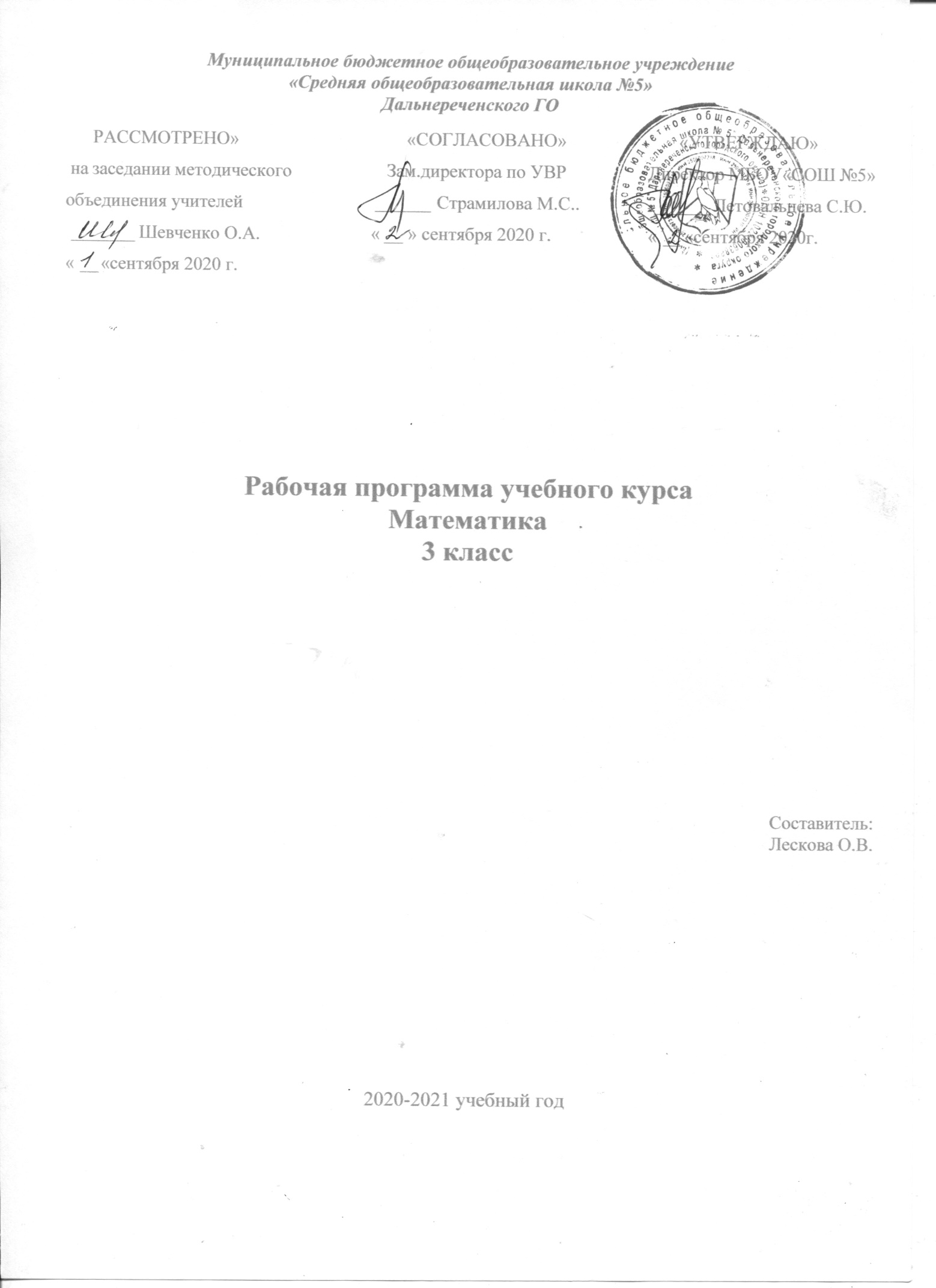 Пояснительная запискаРабочая программа по учебному предмету «Математика» адресована обучающимся третьего  класса МБОУ «сош № 5».Рабочая программа по математике в начальных классах разработана на основе Федерального государственного образовательного стандарта начального общего образования, Концепции духовно-нравственного развития и воспитания личности гражданина России, планируемых результатов начального общего образования, программы Министерства образования РФ: Начальное общее образование, авторской программы М. И. Моро, Ю. М. Колягина, М. А. Бантовой, Г. В. Бельтюковой, С. И. Волковой, С. В. Степановой «Математика», утвержденной МО РФ в соответствии с требованиями Федерального компонента государственного стандарта начального образования, приказа Министерства образования и науки Российской Федерации от 31 марта 2014 г.  № 253 «Об утверждении федерального перечня учебников, рекомендуемых к использованию при реализации имеющих государственную аккредитацию образовательных программ начального общего, основного общего, среднего общего образования».  Для изучения рабочей учебной программы используется учебно-методический комплект М.И.Моро, С.И.ВолковаКонцепция начального курса математики - интегрированный: в нем объединены арифметический, алгебраический и геометрический материалы. При этом основу начального курса составляют представления о натуральном числе и нуле, о четырех арифметических действиях с целыми неотрицательными числами и важнейших их свойствах, а также основанное на этих знаниях осознанное и прочное усвоение приемов устных и письменных вычислений. Наряду с этим важное место в курсе занимает ознакомление с величинами и их измерением. Курс предполагает также формирование у детей пространственных представлений, ознакомление учащихся с различными геометрическими фигурами и некоторыми их свойствами, с простейшими чертежными и измерительными приборами. Включение в программу элементов алгебраической пропедевтики позволяет повысить уровень формируемых обобщений, способствует развитию абстрактного мышления у учащихся. Обучение математике является актуальной  важнейшей составляющей начального общего образования. Этот предмет играет важную роль в формировании у младших школьников умения учиться. Начальное обучение математике закладывает основы для формирования приёмов умственной деятельности: школьники учатся проводить анализ, сравнение, классификацию объектов, устанавливать причинно-следственные связи, закономерности, выстраивать логические цепочки рассуждений. Изучая математику, они усваивают определённые обобщённые знания и способы действий. Универсальные математические способы познания способствуют целостному восприятию мира, позволяют выстраивать модели его отдельных процессов и явлений, а также являются основой формирования универсальных учебных действий. Универсальные учебные действия обеспечивают усвоение предметных знаний и интеллектуальное развитие учащихся, формируют способность к самостоятельному поиску и усвоению новой информации, новых знаний и способов действий, что составляет основу умения учиться.  Усвоенные в начальном курсе математики знания и способы действий необходимы не только для дальнейшего успешного изучения математики и других школьных дисциплин, но и для решения многих практических задач во взрослой жизни. Образовательная область, направленная для изучения – математика.  Способствовать действенному пути формирования прочных знаний, умений, навыков учащихся, обеспечивая при этом необходимый уровень их общего и математического развития.Цель рабочей программы:•    математическое развитие младших школьников;•    формирование системы начальных математических знаний;•    воспитание интереса к математике, к умственной деятельности.     Задачи реализации программы:Формирование элементов самостоятельной интеллектуальной деятельности на основе овладения несложными математическими методами познания окружающего (умения устанавливать, описывать, моделировать и объяснять количественные и пространственные отношения);Развитие основ логического, знаково-символического и алгоритмического мышления;Развитие пространственного воображения;Развитие математической речи;Формирование системы начальных математических знаний и умений их применять для решения учебно-познавательных и практических задач;Формирование умения вести поиск информации и работать с ней;Формирование первоначальных представлений о компьютерной грамотности;Развитие познавательных способностей;Воспитание стремления к расширению математических знаний;Формирование критичности мышления;Сроки реализации программы- 2018-2019 учебный год.Предполагаемые результатыВ результате прохождения программного материала обучающийся должен знать:названия и последовательность чисел до 1000;названия компонентов и результатов умножения  и деления;таблицу умножения однозначных чисел и соответствующие случаи деления;правила порядка выполнения действий в выражениях в 2— 3 действия (со скобками и без них). уметь:читать, записывать, сравнивать числа  в пределах  1000;выполнять устно четыре арифметических действия в пределах  100;выполнять письменно сложение, вычитание двузначных и трехзначных чисел в пределах  1000;выполнять проверку  вычислений;вычислять значения числовых выражений, содержащих 2— 3 действия (со скобками и без них);решать задачи в  1—3 действия;находить периметр многоугольника и и том числе прямоугольника (квадрата). использовать приобретенные знания и умения в практической деятельности и повседневной жизни для:ориентировки в окружающем пространстве (планирование маршрута, выбор пути передвижения и др.)сравнения и упорядочения объектов по разным признакам: длине, площади, массе, вместимости;определения времени по часам (в часах и минутах);решения расчетных задач, связанных с бытовыми жизненными ситуациями (покупка, измерение, взвешивание и др.);оценки размеров предметов «на глаз»;самостоятельной конструкторской деятельности (с учетом возможностей применения разных геометрических фигур).Оценка достижений результатов     Виды и формы контроля-   текущий контроль (устный опрос и устные ответы, индивидуальная работа, письменная самостоятельная работа, тестовые задания, графическая работа, арифметические диктанты, проект, практические работы);-  промежуточный (тематический) контроль (контрольные и проверочные работы, тестирование, защита проектов, тесты и т.д.);-   промежуточный контроль по итогам года.В целях  повышения уровня полученных знаний и формирования компетенций учащихся       предусматривается ряд самостоятельных и контрольных работ.  Для контроля ЗУН по математике предусматривается 12 отдельных часов.В программе сформулированы основные требования к знаниям, умениям и навыкам учащихся к концу каждого года обучения, а для выпускного класса начальной школы - уровень требований, необходимых для преемственной связи с курсом математики в среднем звене школы. Инструментарий для оценивания результатов      Оценивание проводится в соответствии с нормами проверки и оценки знаний по математике в начальных классах. Норма и критерии оценивания:Контрольная работа. Примеры. Задачи. «5» – без ошибок; «4» – 1 – 2 ошибки; «4» – 1 – 2 негрубые ошибки; «3» – 2 – 3 ошибки; «3» – 2 – 3 ошибки (более половины работы сделано верно). «2» – 4 и более ошибок. «2» – 4 и более ошибок. Комбинированная. «5» – нет ошибок; «4» – 1 – 2 ошибки, но не в задаче; «3» – 2 – 3 ошибки, 3 – 4 негрубые ошибки, но ход решения задачи верен; «2» – не решена задача или более 4 грубых ошибок. Грубые ошибки: вычислительные ошибки в примерах и задачах; порядок действий, неправильное решение задачи; не доведение до конца решения задачи, примера; невыполненное задание. Негрубые ошибки: нерациональные приёмы вычисления; неправильная постановка вопроса к действию при решении задачи; неверно оформленный ответ задачи; неправильное списывание данных; не доведение до конца преобразований. За грамматические ошибки, допущенные в работе по математике, оценка не снижается. За небрежно оформленную работу, несоблюдение правил и каллиграфии оценка снижается на один балл.Общая характеристика курсаПо учебному предмету «Математика» решению названных задач обеспечит осознание младшими школьниками универсальности математических способов познания мира, усвоение начальных математических знаний, связей математики с окружающей действительностью и с другими школьными предметами, а также личностную заинтересованность в расширении математических знаний.Начальный курс математики является курсом интегрированным: в нём объединён арифметический, геометрический и алгебраический материал. Содержание обучения представлено в программе разделами: «Числа и величины», «Арифметические действия», «Текстовые задачи», «Пространственные отношения. Геометрические фигуры», «Геометрические величины», «Работа с информацией».Арифметическим ядром программы является учебный материал, который, с одной стороны, представляет основы математической науки, а с другой – содержание, отобранное и проверенное многолетней педагогической практикой, подтвердившей необходимость его изучения в начальной школе для успешного продолжения образования.Основа арифметического содержания – представления о натуральном числе и нуле, арифметических действиях (сложение, вычитание, умножение и деление). На уроках математики у младших школьников будут сформированы представления о числе как результате счёта, о принципах образования, записи и сравнения целых неотрицательных чисел. Учащиеся научатся выполнять устно и письменно арифметические действия с целыми неотрицательными числами в пределах миллиона; узнают, как связаны между собой компоненты и результаты арифметических действий; научатся находить неизвестный компонент арифметического действия по известному компоненту и результату действия; усвоят связи между сложением и вычитанием, умножением и делением; освоят различные приёмы проверки выполненных вычислений. Младшие школьники познакомятся с калькулятором и научатся пользоваться им при выполнении некоторых вычислений, в частности при проверке результатов арифметических действий с многозначными числами. Программа предусматривает ознакомление с величинами (длина, площадь, масса, вместимость, время) и их измерением, с единицами измерения однородных величин и соотношениями между ними.Важной особенностью программы является включение в неё элементов алгебраической пропедевтики (выражения с буквой, уравнения и их решение). Как показывает многолетняя школьная практика, такой материал в начальном курсе математики позволяет повысить уровень формируемых обобщений, способствует более глубокому осознанию взаимосвязей между компонентами и результатом арифметических действий, расширяет основу для восприятия функциональной зависимости между величинами, обеспечивает готовность выпускников начальных классов к дальнейшему освоению алгебраического содержания школьного курса математики.Особое место в содержании начального математического образования занимают текстовые задачи. Работа с ними в данном курсе имеет свою специфику и требует более детального рассмотрения.Система подбора задач, определение времени и последовательности введения задач того или иного вида обеспечивают благоприятные условия для сопоставления, сравнения, противопоставления задач, сходных в том или ином отношении, а также для рассмотрения взаимообратных задач. При таком подходе дети с самого начала приучаются проводить анализ задачи, устанавливая связь между данными и искомым, и осознанно выбирать правильное действие для её решения. Решение некоторых задач основано на моделировании описанных в них взаимосвязей между данными и искомым.Решение текстовых задач связано с формированием целого ряда умений: осознанно читать и анализировать содержание задачи (что известно и что неизвестно, что можно узнать по данному условию и что нужно знать для ответа на вопрос задачи); моделировать представленную в тексте ситуацию; видеть различные способы решения задачи и сознательно выбирать наиболее рациональные; составлять план решения, обосновывая выбор каждого арифметического действия; записывать решение (сначала по действиям, а в дальнейшем составляя выражение); производить необходимые вычисления; устно давать полный ответ на вопрос задачи и проверять правильность её решения; самостоятельно составлять задачи.Работа с текстовыми задачами оказывает большое влияние на развитие у детей воображения, логического мышления, речи. Решение задач укрепляет связь обучения с жизнью, углубляет понимание практического значения математических знаний, пробуждает у учащихся интерес к математике и усиливает мотивацию к её изучению. Сюжетное содержание текстовых задач, связанное, как правило, с жизнью семьи, класса, школы, событиями в стране, городе или селе, знакомит детей с разными сторонами окружающей действительности; способствует их духовно-нравственному развитию и воспитанию: формирует чувство гордости за свою Родину, уважительное отношение к семейным ценностям, бережное отношение к окружающему миру, природе, духовным ценностям; развивает интерес к занятиям в различных кружках и спортивных секциях; формирует установку на здоровый образ жизни. При решении текстовых задач используется и совершенствуется знание основных математических понятий, отношений, взаимосвязей и закономерностей. Работа с текстовыми задачами способствует осознанию смысла арифметических действий и математических отношений, пониманию взаимосвязи между компонентами и результатами действий, осознанному использованию действий. Программа включает рассмотрение пространственных отношений между объектами, ознакомление с различными геометрическими фигурами и геометрическими величинами. Учащиеся научатся распознавать и изображать точку, прямую и кривую линии, отрезок, луч, угол, ломаную, многоугольник, различать окружность и круг. Они овладеют навыками работы с измерительными и чертёжными инструментами (линейка, чертёжный угольник, циркуль). В содержание включено знакомство с простейшими геометрическими телами: шаром, кубом, пирамидой. Изучение геометрического содержания создаёт условия для развития пространственного воображения детей и закладывает фундамент успешного изучения систематического курса геометрии в основной школе.Программой предусмотрено целенаправленное формирование совокупности умений работать с информацией. Эти умения формируются как на уроках, так и во внеурочной деятельности — на факультативных и кружковых занятиях. Освоение содержания курса связано не только с поиском, обработкой, представлением новой информации, но и с созданием информационных объектов: стенгазет, книг, справочников. Новые информационные объекты создаются в основном в рамках проектной деятельности. Проектная деятельность позволяет закрепить, расширить и углубить полученные на уроках знания, создаёт условия для творческого развития детей, формирования позитивной самооценки, навыков совместной деятельности с взрослыми и сверстниками, умений сотрудничать друг с другом, совместно планировать свои действия и реализовывать планы, вести поиск и систематизировать нужную информацию.Предметное содержание программы направлено на последовательное формирование и отработку универсальных учебных действий, развитие логического и алгоритмического мышления, пространственного воображения и математической речи. Большое внимание в программе уделяется формированию умений сравнивать математические объекты (числа, числовые выражения, различные величины, геометрические фигуры и т. д.), выделять их существенные признаки и свойства, проводить на этой основе классификацию, анализировать различные задачи, моделировать процессы и ситуации, отражающие смысл арифметических действий, а также отношения и взаимосвязи между величинами, формулировать выводы, делать обобщения, переносить освоенные способы действий в изменённые условия.Знание и понимание математических отношений и взаимозависимостей между различными объектами (соотношение целого и части, пропорциональные зависимости величин, взаимное расположение объектов в пространстве и др.), их обобщение и распространение на расширенную область приложений выступают как средство познания закономерностей, происходящих в природе и в обществе. Это стимулирует развитие познавательного интереса школьников, стремление к постоянному расширению знаний, совершенствованию освоенных способов действий.Изучение математики способствует развитию алгоритмического мышления младших школьников. Программа предусматривает формирование умений действовать по предложенному алгоритму, самостоятельно составлять план действий и следовать ему при решении учебных и практических задач, осуществлять поиск нужной информации, дополнять ею решаемую задачу, делать прикидку и оценивать реальность предполагаемого результата. Развитие алгоритмического мышления послужит базой для успешного овладения компьютерной грамотностью.В процессе освоения программного материала младшие школьники знакомятся с языком математики, осваивают некоторые математические термины, учатся читать математический текст, высказывать суждения с использованием математических терминов и понятий, задавать вопросы по ходу выполнения заданий, обосновывать правильность выполненных действий, характеризовать результаты своего учебного труда и свои достижения в изучении этого предмета.Овладение математическим языком, усвоение алгоритмов выполнения действий, умения строить планы решения различных задач и прогнозировать результат являются основой для формирования умений рассуждать, обосновывать свою точку зрения, аргументированно подтверждать или опровергать истинность высказанного предположения. Освоение математического содержания создаёт условия для повышения логической культуры и совершенствования коммуникативной деятельности учащихся. Содержание программы предоставляет значительные возможности для развития умений работать в паре или в группе. Формированию умений распределять роли и обязанности, сотрудничать и согласовывать свои действия с действиями одноклассников, оценивать собственные действия и действия отдельных учеников (пар, групп) в большой степени способствует содержание, связанное с поиском и сбором информации. Программа ориентирована на формирование умений использовать полученные знания для самостоятельного поиска новых знаний, для решения задач, возникающих в процессе различных видов деятельности, в том числе и в ходе изучения других школьных дисциплин.Математические знания и представления о числах, величинах,геометрических фигурах лежат в основе формирования общей картины мира и познания законов его развития. Именно эти знания и представления необходимы для целостного восприятия объектов и явлений природы, многочисленных памятников культуры, сокровищ искусства. Обучение младших школьников математике на основе данной программы способствует развитию и совершенствованию основных познавательных процессов (включая воображение и мышление, память и речь). Дети научатся не только самостоятельно решать поставленные задачи математическими способами, но и описывать на языке математики выполненные действия и их результаты, планировать, контролировать и оценивать способы действий и сами действия, делать выводы и обобщения, доказывать их правильность. Освоение курса обеспечивает развитие творческих способностей, формирует интерес к математическим знаниям и потребность в их расширении, способствует продвижению учащихся начальных классов в познании окружающего мира.Содержание курса имеет концентрическое строение, отражающее последовательное расширение области чисел. Такая структура позволяет соблюдать необходимую постепенность в нарастании сложности учебного материала, создаёт хорошие условия для углубления формируемых знаний, отработки умений и навыков, для увеличения степени самостоятельности (при освоении новых знаний, проведении обобщений, формулировании выводов), для постоянного совершенствования универсальных учебных действий.Организация учебного процессаСтруктура содержания определяет такую последовательность изучения учебного материала, которая обеспечивает не только формирование осознанных и прочных, во многих случаях доведённых до автоматизма навыков вычислений, но и доступное для младших школьников обобщение учебного материала, понимание общих принципов и законов, лежащих в основе изучаемых математических фактов, осознание связей между рассматриваемыми явлениями. Сближенное во времени изучение связанных между собой понятий, действий, задач даёт возможность сопоставлять, сравнивать, противопоставлять их в учебном процессе, выявлять сходства и различия в рассматриваемых фактах.Основными формами организации образовательного процесса по окружающему миру являются:- традиционный урок;-  урок в нетрадиционной форме (урок-игра, урок-исследование, урок театрализации, урок -проект, урок-практика, урок-конференция, урок-путешествие и др.)- экскурсия;Отбор форм организации обучения осуществляется с учетом темы урока.Применяются технологии индивидуального, индивидуально – группового, группового и коллективного способа обучения,   технологии уровневой дифференциации, развивающего обучения и воспитания.Усвоение учебного материала реализуется с применением основных групп методов обученияи их сочетания: методами организации и осуществления учебно – познавательной деятельности: словесных (рассказ, учебная лекция, беседа), наглядных (иллюстрационных и демонстративных), практических, проблемно – поисковых под руководством преподавателя и самостоятельной работой учащихся;методами стимулирования и мотивации учебной деятельности: познавательных игр, деловых игр;методами контроля и самоконтроля за эффективностью учебной деятельности: индивидуального опроса, фронтального опроса, выборочного контроля, письменных работ;степень активности и самостоятельности учащихся нарастает с применением объяснительно – иллюстративного, частично – поискового                         (эвристического), проблемного изложения, исследовательского методов обучения.Для формирования ключевых образовательных компетенций используются такие средства, формы и приемы обучения, как:- интерактивные технологии-метод сотрудничества-методики проектирования- дифференцированный подход- деятельностный подход- работа по алгоритму и др.Используются следующие средства обучения: учебно – наглядные пособия (таблицы, модели и др.), ЦОРы, ЭОРы, организационно – педагогические средства (карточки, билеты, раздаточный материал).Логические связи содержание курса математики позволяет осуществлять его связь с другими предметами, изучаемыми в начальной школе (русский язык, природоведение, трудовое обучение). Это открывает дополнительные возможности для развития учащихся, позволяя, с одной стороны, применять в новых условиях знания, умения и навыки, приобретаемые на уроках математики, а с другой - уточнять и совершенствовать их в ходе практических работ, выполняемых на уроках по другим учебным предметам. На первых порах обучения важное значение имеет игровая деятельность детей на уроках математики. Дидактические игры и игровые упражнения учитель подбирает по своему усмотрению с учетом реальных условий работы с классом. Место предмета в базисном учебном планеОбщее число часов математики -  540, из них в 1 классе-132 часа (4 часа в неделю), во 2 классе- 170 часов (5 часов в неделю), в 3 классе-136 часов (4 часа в неделю), в 4 классе- 136 часов (4 часа в неделю). Количество часов примерной программы соответствует учебному плану.     Для реализации данной программы используется учебник: Моро М.И., Бантова М.А., Бельтюкова Г.В. Математика: Учебник: 3 класс: В двух частях. – М.: Просвещение, 2014.Результаты освоения учебного предметаПрограмма обеспечивает достижение выпускниками начальной школы следующих личностных, метапредметных и предметных результатов.Личностные результаты.— Развитую мотивацию учебной деятельности и личностного смысла учения, заинтересованность в приобретении и расширениизнаний и способов действий, творческий подход к выполнению заданий.— Рефлексивную самооценку, умение анализировать свои действия и управлять ими.— Навыки сотрудничества со взрослыми и сверстниками.— Установку наздоровый образ жизни, наличие мотивации к творческому труду, к работе на результат.Метапредметные результатыРегулятивные УУД:1)Определять цель деятельности на уроке с помощью учителя и самостоятельно.2)Учиться, совместно с учителем обнаруживать и формулировать учебную проблему.3)Учиться планировать учебную деятельность на уроке, контролировать и оценивать учебные действия в соответствии с поставленной задачей и условиями её выполнения.4)Высказывать свою версию, пытаться предлагать способ её проверки, работая по предложенному плану. Использовать необходимыесредства (учебник, простейшие приборы и инструменты).5) Определять успешность выполнения своего задания в диалоге с учителем.Познавательные УУД1)Добывать новые знания: находить необходимую информацию, как в учебнике, так и в предложенных учителем словарях иэнциклопедиях.2)Извлекать информацию, представленную в разных формах (текст, таблица, схема, иллюстрация и др.)3)Перерабатывать полученную информацию: наблюдать и делать самостоятельно выводы.4)Ориентироваться в своей системе знаний: понимать, что нужна дополнительная информация (знания) для решения учебной задачи.5) Делать предварительный отбор информации для решения учебной задачи.6)Анализировать (выделять главное и составные части); классифицировать (группировать): сравнивать.Коммуникативные УУД.1)Донести свою позицию до других: оформлять свою мысль в устной и письменной речи (на уровне одного предложения иои небольшоготекста).2)Понимать позицию других3)Участвовать в диалоге: слушать и слышать другого.4)Работать в паре, группе в разных ролях.5)Быть готовым изменить свою точку зрения под воздействием аргументов.Предметные результаты1)Использовать приобретённые математические знания для описания и объяснения окружающих предметов, процессов, явлений.2)Овладеть основами логического и алгоритмического мышления, пространственного воображения и математической речи, основамисчёта.3)Применять полученные математические знания для решения учебно-познавательных и учебно-практических задач.4)Уметь выполнять устно и письменно арифметические действия с числами и числовыми выражениями.5)Решать текстовые задачи.6)Исследовать, распознавать и изображать геометрические фигуры.6)Работать с таблицами, схемами, графиками, представлять и анализировать данные.Планируемый результат на момент окончания 3 класса-использовать при выполнении заданий названия и последовательность чисел от 1 до 1000;- выполнять устно и письменно арифметические действия с числами;- использовать при вычислениях знания на уровне навыка табличных случаев сложения и вычитания в пределах 20;- знать таблицу умножения и соответствующие случаи деления, применять знания таблицы умножения для выполнения вычислений;-вычислять значения числовых выражений в 2-3 действия со скобками и без скобок.- находить площадь прямоугольника (квадрата), знать единицы площади (квадратный сантиметр, квадратный дециметр, квадратныйметр);- знать единицы массы, единицы времени, единицы длины; переводить одни единицы в другие: мелкие в более крупные и крупные вболее мелкие.- чертить окружность (круг) с помощью циркуля; знать элементы окружности (круга), радиус, диаметр, центр круга;- находить долю величины и величину по её доле; сравнивать разные доли одной и той же величины;- уметь выполнять внетабличное умножение и деление в пределах 100 разными способами;- уметь делить с остатком;- решать уравнения на нахождение неизвестного слагаемого, неизвестного уменьшаемого, неизвестного вычитаемого, неизвестногомножителя, неизвестного делимого неизвестного делителя.- использовать математических знаний для описания и объяснения окружающих предметов, процессов, явлений, а также дляоценки их количественных и пространственных отношений.- овладевать основами логического и алгоритмического мышления,пространственного воображения и математической речи.-применять математические знания для решения учебно-познавательных и учебно-практических задач.- усвоить смысл отношений «больше (меньше) на…», «больше (меньше) в …раз».- решать текстовые задачи: простые и составные в 1, 2, 3 действия, исследовать, распознавать и изображать геометрические фигуры,работать с таблицами, схемами, графиками и цепочками, представлять, анализировать и интерпретировать данные.Личностными результатами изучения учебно-методического курса «Математика» в 3- ем классе является формирование следующих умений: Самостоятельно определять и высказывать самые простые общие для всех людей правила поведения при общении и сотрудничестве (этические нормы общения и сотрудничества).В самостоятельно созданных ситуациях общения и сотрудничества, опираясь на общие для всех простые правила поведения,  делатьвыбор, какой поступок совершить.Метапредметными результатами изучения учебно-методического курса «Математика» в 3-ем классе являются формирование следующих универсальных учебных действий. Регулятивные УУД:Самостоятельно формулировать цели урока после предварительного обсуждения.Учиться, совместно с учителем, обнаруживать и формулировать учебную проблему.Составлять план решения проблемы (задачи) совместно с учителем.Работая по плану, сверять свои действия с целью и, при необходимости, исправлять ошибки с помощью учителя.Познавательные УУД:Ориентироваться в своей системе знаний: самостоятельно предполагать, какая информация нужна для решения учебной задачи в один шаг.Отбирать необходимые для решения учебной задачи  источники информации среди предложенных учителем словарей, энциклопедий, справочников.Добывать новые знания: извлекать информацию, представленную в разных формах (текст, таблица, схема, иллюстрация и др.).Перерабатывать полученную информацию: сравнивать и  группировать факты и явления;определять причины явлений, событий.Перерабатывать полученную информацию: делатьвыводы на основе обобщения   знаний.Преобразовывать информацию из одной формы в другую:  составлять простой план учебно-научного текста. Коммуникативные УУД:Донести свою позицию до других:оформлять свои мысли в устной и письменной речи с учётом своих учебных и жизненных речевых ситуаций.Донести свою позицию до других:высказывать свою точку зрения и пытаться её обосновать, приводя аргументы.Слушать других, пытаться принимать другую точку зрения, быть готовым изменить свою точку зрения.Читать вслух и про себя тексты учебников и при этом: вести «диалог с автором» (прогнозировать будущее чтение; ставить вопросы к тексту и искать ответы; проверять себя); отделять новое от известного; выделять главное; составлять план. Договариваться с людьми: выполняя различные роли в группе, сотрудничать в совместном решении проблемы (задачи).Учиться уважительно относиться к позиции другого, пытаться договариваться.Содержание тем учебного предметаВ процессе обучения могут вноситься изменения в КТП в связи с проведение муниципальных, комплексных, диагностических работ, Дней Здоровья, актированных дней. Данные изменения вносятся в раздел «Примечание».КАЛЕНДАРНО-ТЕМАТИЧЕСКОЕ ПЛАНИРОВАНИЕ3 КЛАСС (136 ч)Числа от 1 до 100. Сложение и вычитание (8 ч)Сложение и вычитание. Сложение и вычитание двузначных чисел с переходом через десяток. Выражения с переменной. Решение уравнений. Решение уравнений. Новый способ решения. Закрепление. Решение уравнений. Обозначение геометрических фигур буквами. Закрепление  пройденного материала. Решение задач.Табличное умножение и деление (56 ч)Связь умножения и деления; таблицы умножения и деления с числами 2 и 3; четные и нечетные числа; зависимости между величинами: цена, количество, стоимость. Порядок выполнения действий  в выражениях со скобками и без скобок. Зависимости между пропорциональными величинами: масса одного предмета, количество предметов,  масса всех предметов; расход ткани на один предмет, количество предметов, расход ткани на все предметы. Текстовые задачи на увеличение (уменьшение) числа в несколько раз, на кратное сравнение чисел. Задачи на нахождение четвертого пропорционального. Таблицы умножения и деления с числами 4, 5, 6, 7, 8, 9. Таблица Пифагора. Площадь. Способы сравнения фигур по площади. Единицы площади: квадратный сантиметр, квадратный дециметр, квадратный метр. Площадь прямоугольника.  Умножение на 1 и на 0. Деление вида a : a, 0 : a при a≠0. Текстовые задачи в три действия. Круг. Окружность (центр, радиус, диаметр).  Вычерчивание окружностей с использованием циркуля. Доли (половина, треть, четверть, десятая, сотая). Образование и сравнение долей Задачи на нахождение доли числа и числа по его доле. Единицы времени: год, месяц, сутки.Внетабличное умножение и деление (27 ч)Приемы умножения для случаев вида 23 * 4, 4 * 23. Приемы деления для случаев вида 
78 : 2, 69 : 3. Деление суммы на число. Связь между числами при делении. Проверка умножения делением. Выражения с двумя переменными вида a + b, a – b, a * b, c : d (d≠0), вычисление их значений при заданных значениях букв. Решение уравнений на основе связи между компонентами и результатами умножения и деления. Деление с остатком Решение задач на нахождение четвертого пропорционального.Числа от 1 до 1000. Нумерация (13 ч)Устная и письменная нумерация. Разряды счетных единиц. Натуральная последовательность трехзначных чисел. Увеличение и уменьшение числа в 10, 100 раз. Замена трехзначного числа суммой разрядных слагаемых. Сравнение трехзначных чисел. Единицы массы: килограмм, грамм.Числа от 1 до 1000. Сложение и вычитание (10 ч)Приемы устного сложения и вычитания в пределах 1000. Алгоритмы письменного сложения и вычитания в пределах 1000. Виды треугольников: равносторонний, равнобедренный, равносторонний.Числа от 1 до 1000. Умножение и деление (12 ч)Приемы устного умножения и деления. Виды треугольников: прямоугольный, тупоугольный, остроугольный. Прием письменного умножения и деления на однозначное число. Знакомство с калькулятором.Итоговое повторение (10 ч)№Тема урокаВид урокаТермины и понятияУУДДатаДом. зад.ЧИСЛА ОТ 1 ДО 100. СЛОЖЕНИЕ И ВЫЧИТАНИЕ ( 9 ч.)ЧИСЛА ОТ 1 ДО 100. СЛОЖЕНИЕ И ВЫЧИТАНИЕ ( 9 ч.)ЧИСЛА ОТ 1 ДО 100. СЛОЖЕНИЕ И ВЫЧИТАНИЕ ( 9 ч.)ЧИСЛА ОТ 1 ДО 100. СЛОЖЕНИЕ И ВЫЧИТАНИЕ ( 9 ч.)ЧИСЛА ОТ 1 ДО 100. СЛОЖЕНИЕ И ВЫЧИТАНИЕ ( 9 ч.)ЧИСЛА ОТ 1 ДО 100. СЛОЖЕНИЕ И ВЫЧИТАНИЕ ( 9 ч.)ЧИСЛА ОТ 1 ДО 100. СЛОЖЕНИЕ И ВЫЧИТАНИЕ ( 9 ч.)1Нумерация чисел в пределах 100.(стр. 4)Урок ОУиРРабота над повторением названия, последовательности и записи цифрами натуральных чисел от 1 до 100; разряды чисел; повторение математических терминов (слагаемые, сумма, разность и др.)М/дикт (КИМ с.26 - 27)Л.Ценить и принимать следующие базовые ценности: «желание понимать друг друга», «понимать позицию другого». Освоение личностного смысла учения; желания продолжать свою учебу.Р.Самостоятельно организовывать свое рабочее место в соответствии с целью выполнения заданий. Определять цель учебной деятельности самостоятельно. Определять план выполнения заданий на уроках.П.Ориентироваться в учебнике: определять умения, которые будут сформированы на основе изучения данного раздела; определять круг своего незнания; планировать свою работу по изучению незнакомого материала.К.Участвовать в диалоге; слушать и понимать других, высказывать свою точку зрения на события, поступки.2Устные и письменные приёмы сложения и вычитания(стр. 5)Урок ОУиРОтработка приёмов сложения и вычитания с переходом через разряд; приём «дополнения до круглого десятка»; переместительное свойство сложения; письменные приёмы (решение «в столбик»)М/дикт (КИМ с.26 - 27)Л.Ценить и принимать следующие базовые ценности: «желание понимать друг друга», «понимать позицию другого». Освоение личностного смысла учения; желания продолжать свою учебу.Р.Самостоятельно организовывать свое рабочее место в соответствии с целью выполнения заданий. Определять цель учебной деятельности самостоятельно. Определять план выполнения заданий на уроках.П.Ориентироваться в учебнике: определять умения, которые будут сформированы на основе изучения данного раздела; определять круг своего незнания; планировать свою работу по изучению незнакомого материала.К.Участвовать в диалоге; слушать и понимать других, высказывать свою точку зрения на события, поступки.3Выражение с переменной.(стр. 6)Урок ОУиРПовторение латинских букв в выражениях с переменной; подготовительная работа к повторению уравнений; письменные приёмы сложения и вычитания; работа с геометрическими фигурами, вычисление периметраЛ.Ценить и принимать следующие базовые ценности: «желание понимать друг друга», «понимать позицию другого». Освоение личностного смысла учения; желания продолжать свою учебу.Р.Самостоятельно организовывать свое рабочее место в соответствии с целью выполнения заданий. Определять цель учебной деятельности самостоятельно. Определять план выполнения заданий на уроках.П.Ориентироваться в учебнике: определять умения, которые будут сформированы на основе изучения данного раздела; определять круг своего незнания; планировать свою работу по изучению незнакомого материала.К.Участвовать в диалоге; слушать и понимать других, высказывать свою точку зрения на события, поступки.4Решение уравнений.(стр. 7)Урок ОУиРОбобщение знаний об уравнении; сравнение уравнений и выражений с переменной; решение текстовых и логических задачЛ.Ценить и принимать следующие базовые ценности: «желание понимать друг друга», «понимать позицию другого». Освоение личностного смысла учения; желания продолжать свою учебу.Р.Самостоятельно организовывать свое рабочее место в соответствии с целью выполнения заданий. Определять цель учебной деятельности самостоятельно. Определять план выполнения заданий на уроках.П.Ориентироваться в учебнике: определять умения, которые будут сформированы на основе изучения данного раздела; определять круг своего незнания; планировать свою работу по изучению незнакомого материала.К.Участвовать в диалоге; слушать и понимать других, высказывать свою точку зрения на события, поступки.5Решение уравнений(стр. 8)Урок ОНЗЗнакомство с новым способом решения уравнений; повторение единиц длины и их соотношений; задания на развитие глазомера М/дикт (КИМ с.27 - 28)Л.Ценить и принимать следующие базовые ценности: «желание понимать друг друга», «понимать позицию другого». Освоение личностного смысла учения; желания продолжать свою учебу.Р.Самостоятельно организовывать свое рабочее место в соответствии с целью выполнения заданий. Определять цель учебной деятельности самостоятельно. Определять план выполнения заданий на уроках.П.Ориентироваться в учебнике: определять умения, которые будут сформированы на основе изучения данного раздела; определять круг своего незнания; планировать свою работу по изучению незнакомого материала.К.Участвовать в диалоге; слушать и понимать других, высказывать свою точку зрения на события, поступки.6Решение уравнений. Обозначение геометрических фигур буквами(стр. 9)Урок ОНЗРешение уравнений с неизвестным вычитаемым. Знакомство с заглавными латинскими буквами; правильный способ прочтения буквенного обозначения фигуры; сравнение предметов по размерам; работа с чертёжно-измерительными инструментами обозначение фигур буквами С/работа №1 (КИМ с.29)Л.Ценить и принимать следующие базовые ценности: «желание понимать друг друга», «понимать позицию другого». Освоение личностного смысла учения; желания продолжать свою учебу.Р.Самостоятельно организовывать свое рабочее место в соответствии с целью выполнения заданий. Определять цель учебной деятельности самостоятельно. Определять план выполнения заданий на уроках.П.Ориентироваться в учебнике: определять умения, которые будут сформированы на основе изучения данного раздела; определять круг своего незнания; планировать свою работу по изучению незнакомого материала.К.Участвовать в диалоге; слушать и понимать других, высказывать свою точку зрения на события, поступки.7Обобщение и систематизация изученного материала.(стр. 14 – 15)Урок ОУиРУстные и письменные приёмы сложения и вычитания; пространственные отношения; работа над усвоением математической терминологии; решение задач разных видовТест №1 (КИМ с.4 – 5)Л.Ценить и принимать следующие базовые ценности: «желание понимать друг друга», «понимать позицию другого». Освоение личностного смысла учения; желания продолжать свою учебу.Р.Самостоятельно организовывать свое рабочее место в соответствии с целью выполнения заданий. Определять цель учебной деятельности самостоятельно. Определять план выполнения заданий на уроках.П.Ориентироваться в учебнике: определять умения, которые будут сформированы на основе изучения данного раздела; определять круг своего незнания; планировать свою работу по изучению незнакомого материала.К.Участвовать в диалоге; слушать и понимать других, высказывать свою точку зрения на события, поступки.8Входная контрольная работа по теме: «Повторение» №1Урок РКПрименение полученных знаний, умений и навыков на практикеЛ.Ценить и принимать следующие базовые ценности: «желание понимать друг друга», «понимать позицию другого». Освоение личностного смысла учения; желания продолжать свою учебу.Р.Самостоятельно организовывать свое рабочее место в соответствии с целью выполнения заданий. Определять цель учебной деятельности самостоятельно. Определять план выполнения заданий на уроках.П.Ориентироваться в учебнике: определять умения, которые будут сформированы на основе изучения данного раздела; определять круг своего незнания; планировать свою работу по изучению незнакомого материала.К.Участвовать в диалоге; слушать и понимать других, высказывать свою точку зрения на события, поступки.9Анализ контрольной работы. Решение задач на нахождение суммы и остатка.(стр. 15 – 16)Урок ОУиРАнализ работ (коллективная и инд.работа над ошибками); отработка разных способов решения уравнений; решение задач разными способамиПр/работа (КИМ с.28)Л.Ценить и принимать следующие базовые ценности: «желание понимать друг друга», «понимать позицию другого». Освоение личностного смысла учения; желания продолжать свою учебу.Р.Самостоятельно организовывать свое рабочее место в соответствии с целью выполнения заданий. Определять цель учебной деятельности самостоятельно. Определять план выполнения заданий на уроках.П.Ориентироваться в учебнике: определять умения, которые будут сформированы на основе изучения данного раздела; определять круг своего незнания; планировать свою работу по изучению незнакомого материала.К.Участвовать в диалоге; слушать и понимать других, высказывать свою точку зрения на события, поступки.ЧИСЛА ОТ 1 ДО 100. ТАБЛИЧНОЕ УМНОЖЕНИЕ И ДЕЛЕНИЕ. (51 ч.)ЧИСЛА ОТ 1 ДО 100. ТАБЛИЧНОЕ УМНОЖЕНИЕ И ДЕЛЕНИЕ. (51 ч.)ЧИСЛА ОТ 1 ДО 100. ТАБЛИЧНОЕ УМНОЖЕНИЕ И ДЕЛЕНИЕ. (51 ч.)ЧИСЛА ОТ 1 ДО 100. ТАБЛИЧНОЕ УМНОЖЕНИЕ И ДЕЛЕНИЕ. (51 ч.)ЧИСЛА ОТ 1 ДО 100. ТАБЛИЧНОЕ УМНОЖЕНИЕ И ДЕЛЕНИЕ. (51 ч.)ЧИСЛА ОТ 1 ДО 100. ТАБЛИЧНОЕ УМНОЖЕНИЕ И ДЕЛЕНИЕ. (51 ч.)ЧИСЛА ОТ 1 ДО 100. ТАБЛИЧНОЕ УМНОЖЕНИЕ И ДЕЛЕНИЕ. (51 ч.)10Связь умножения и сложения.(стр. 18)Урок ОНЗПовторить конкретный смысл умножения, взаимосвязь умножения и сложения; разграничение суммы одинаковых слагаемых и разных; составление задач по кратким записямМ/дикт (КИМ с.30 - 31)Л.Ценить и принимать следующие базовые ценности: «добро», «терпение», «настоящий друг», «справедливость», «желание понимать друг друга», «понимать позицию другого». Развивать любознательность; способность самостоятельно действовать, а в затруднительныхситуациях обращаться за помощью к взрослому; принимать заинтересованное участие в образовательном процессе. Освоениеличностного смысла учения; желания продолжать свою учебу.Р.Самостоятельно организовывать свое рабочее место в соответствии с целью выполнения заданий.Самостоятельно определять важность или необходимость выполнения различных заданий в учебном процессе и жизненных ситуациях.Определять цель учебной деятельности самостоятельно.Определять план выполнения заданий на уроках. Определять правильность выполненного задания на основе сравнения с предыдущими заданиями, или на основе различных образцов.Корректироватьвыполнение задания в соответствии с планом, условиями выполнения, результатом действий на определенном этапе.Использовать в работе литературу, инструменты, приборы.Оценка своего задания по параметрам, заранее представленным.П.Ориентироваться в учебнике: определятьумения, которые будут сформированы на основе изучения данного раздела; определять круг своего незнания; планировать свою работу по изучению незнакомого материала.Извлекать информацию, представленную в разных формах (текст, таблица, схема, иллюстрация и др.). Анализировать, сравнивать, группировать различные объекты, явления, факты.Самостоятельно выбирать наиболее эффективные способы решения задач в зависимос-ти от конкретных условий.К.Участвовать в диалоге; слушать и пониматьдругих, высказывать свою точку зрения на события, поступки.Оформлять свои мысли в устной и письменной речи с учетом своих учебных и жизненных речевых ситуаций. Оформлять свои мысли в устной и письменной речи с учетом своих учебных и жизненных речевых ситуаций.Читать вслух и про себя тексты учебников, понимать прочитанное.Выполняя различные роли в группе, сотрудничать в совместном решении проблемы (задачи).Отстаивать свою точку зрения, соблюдая правила речевого этикета.Критично относиться к своему мнениюПонимать точку зрения другого.Участвовать в работегруппы, распределятьроли, договариваться друг с другом.11Связь между компонента-ми и результатом умножения.(стр.19)Урок ОНЗУстановление взаимосвязи между результатом компонентами умножения; составление карточек – схем; отработка чтения математических выражений;М/дикт (КИМ с.30 - 31)Л.Ценить и принимать следующие базовые ценности: «добро», «терпение», «настоящий друг», «справедливость», «желание понимать друг друга», «понимать позицию другого». Развивать любознательность; способность самостоятельно действовать, а в затруднительныхситуациях обращаться за помощью к взрослому; принимать заинтересованное участие в образовательном процессе. Освоениеличностного смысла учения; желания продолжать свою учебу.Р.Самостоятельно организовывать свое рабочее место в соответствии с целью выполнения заданий.Самостоятельно определять важность или необходимость выполнения различных заданий в учебном процессе и жизненных ситуациях.Определять цель учебной деятельности самостоятельно.Определять план выполнения заданий на уроках. Определять правильность выполненного задания на основе сравнения с предыдущими заданиями, или на основе различных образцов.Корректироватьвыполнение задания в соответствии с планом, условиями выполнения, результатом действий на определенном этапе.Использовать в работе литературу, инструменты, приборы.Оценка своего задания по параметрам, заранее представленным.П.Ориентироваться в учебнике: определятьумения, которые будут сформированы на основе изучения данного раздела; определять круг своего незнания; планировать свою работу по изучению незнакомого материала.Извлекать информацию, представленную в разных формах (текст, таблица, схема, иллюстрация и др.). Анализировать, сравнивать, группировать различные объекты, явления, факты.Самостоятельно выбирать наиболее эффективные способы решения задач в зависимос-ти от конкретных условий.К.Участвовать в диалоге; слушать и пониматьдругих, высказывать свою точку зрения на события, поступки.Оформлять свои мысли в устной и письменной речи с учетом своих учебных и жизненных речевых ситуаций. Оформлять свои мысли в устной и письменной речи с учетом своих учебных и жизненных речевых ситуаций.Читать вслух и про себя тексты учебников, понимать прочитанное.Выполняя различные роли в группе, сотрудничать в совместном решении проблемы (задачи).Отстаивать свою точку зрения, соблюдая правила речевого этикета.Критично относиться к своему мнениюПонимать точку зрения другого.Участвовать в работегруппы, распределятьроли, договариваться друг с другом.12Чётные и нечётные числа.(стр. 20)Урок ОНЗЗнакомство с понятиями «чётные» и «нечётные» числа; проверка владения математической терминологией и вычислительными навыками; работа над разными видами текстовых и логических задач; составление программы решения задачи; задания на развитие творческого нестандартного мышленияЛ.Ценить и принимать следующие базовые ценности: «добро», «терпение», «настоящий друг», «справедливость», «желание понимать друг друга», «понимать позицию другого». Развивать любознательность; способность самостоятельно действовать, а в затруднительныхситуациях обращаться за помощью к взрослому; принимать заинтересованное участие в образовательном процессе. Освоениеличностного смысла учения; желания продолжать свою учебу.Р.Самостоятельно организовывать свое рабочее место в соответствии с целью выполнения заданий.Самостоятельно определять важность или необходимость выполнения различных заданий в учебном процессе и жизненных ситуациях.Определять цель учебной деятельности самостоятельно.Определять план выполнения заданий на уроках. Определять правильность выполненного задания на основе сравнения с предыдущими заданиями, или на основе различных образцов.Корректироватьвыполнение задания в соответствии с планом, условиями выполнения, результатом действий на определенном этапе.Использовать в работе литературу, инструменты, приборы.Оценка своего задания по параметрам, заранее представленным.П.Ориентироваться в учебнике: определятьумения, которые будут сформированы на основе изучения данного раздела; определять круг своего незнания; планировать свою работу по изучению незнакомого материала.Извлекать информацию, представленную в разных формах (текст, таблица, схема, иллюстрация и др.). Анализировать, сравнивать, группировать различные объекты, явления, факты.Самостоятельно выбирать наиболее эффективные способы решения задач в зависимос-ти от конкретных условий.К.Участвовать в диалоге; слушать и пониматьдругих, высказывать свою точку зрения на события, поступки.Оформлять свои мысли в устной и письменной речи с учетом своих учебных и жизненных речевых ситуаций. Оформлять свои мысли в устной и письменной речи с учетом своих учебных и жизненных речевых ситуаций.Читать вслух и про себя тексты учебников, понимать прочитанное.Выполняя различные роли в группе, сотрудничать в совместном решении проблемы (задачи).Отстаивать свою точку зрения, соблюдая правила речевого этикета.Критично относиться к своему мнениюПонимать точку зрения другого.Участвовать в работегруппы, распределятьроли, договариваться друг с другом.13Таблица умножения и деления с числом 3.(стр.21)Урок ОНЗПовторение в разных игровых формах таблицы на 3; работа с программами решения задач; нахождение периметра фигуры; порядок действийЛ.Ценить и принимать следующие базовые ценности: «добро», «терпение», «настоящий друг», «справедливость», «желание понимать друг друга», «понимать позицию другого». Развивать любознательность; способность самостоятельно действовать, а в затруднительныхситуациях обращаться за помощью к взрослому; принимать заинтересованное участие в образовательном процессе. Освоениеличностного смысла учения; желания продолжать свою учебу.Р.Самостоятельно организовывать свое рабочее место в соответствии с целью выполнения заданий.Самостоятельно определять важность или необходимость выполнения различных заданий в учебном процессе и жизненных ситуациях.Определять цель учебной деятельности самостоятельно.Определять план выполнения заданий на уроках. Определять правильность выполненного задания на основе сравнения с предыдущими заданиями, или на основе различных образцов.Корректироватьвыполнение задания в соответствии с планом, условиями выполнения, результатом действий на определенном этапе.Использовать в работе литературу, инструменты, приборы.Оценка своего задания по параметрам, заранее представленным.П.Ориентироваться в учебнике: определятьумения, которые будут сформированы на основе изучения данного раздела; определять круг своего незнания; планировать свою работу по изучению незнакомого материала.Извлекать информацию, представленную в разных формах (текст, таблица, схема, иллюстрация и др.). Анализировать, сравнивать, группировать различные объекты, явления, факты.Самостоятельно выбирать наиболее эффективные способы решения задач в зависимос-ти от конкретных условий.К.Участвовать в диалоге; слушать и пониматьдругих, высказывать свою точку зрения на события, поступки.Оформлять свои мысли в устной и письменной речи с учетом своих учебных и жизненных речевых ситуаций. Оформлять свои мысли в устной и письменной речи с учетом своих учебных и жизненных речевых ситуаций.Читать вслух и про себя тексты учебников, понимать прочитанное.Выполняя различные роли в группе, сотрудничать в совместном решении проблемы (задачи).Отстаивать свою точку зрения, соблюдая правила речевого этикета.Критично относиться к своему мнениюПонимать точку зрения другого.Участвовать в работегруппы, распределятьроли, договариваться друг с другом.14Решение задач с величи-нами: «цена», «количест-во», «стоимость».(стр. 22)Урок ОНЗЗнакомство с новым типом задач; работа над понятиями «цена», «количество», «стоимость»; вариативность записи условия; отработка вычислительных навыковЛ.Ценить и принимать следующие базовые ценности: «добро», «терпение», «настоящий друг», «справедливость», «желание понимать друг друга», «понимать позицию другого». Развивать любознательность; способность самостоятельно действовать, а в затруднительныхситуациях обращаться за помощью к взрослому; принимать заинтересованное участие в образовательном процессе. Освоениеличностного смысла учения; желания продолжать свою учебу.Р.Самостоятельно организовывать свое рабочее место в соответствии с целью выполнения заданий.Самостоятельно определять важность или необходимость выполнения различных заданий в учебном процессе и жизненных ситуациях.Определять цель учебной деятельности самостоятельно.Определять план выполнения заданий на уроках. Определять правильность выполненного задания на основе сравнения с предыдущими заданиями, или на основе различных образцов.Корректироватьвыполнение задания в соответствии с планом, условиями выполнения, результатом действий на определенном этапе.Использовать в работе литературу, инструменты, приборы.Оценка своего задания по параметрам, заранее представленным.П.Ориентироваться в учебнике: определятьумения, которые будут сформированы на основе изучения данного раздела; определять круг своего незнания; планировать свою работу по изучению незнакомого материала.Извлекать информацию, представленную в разных формах (текст, таблица, схема, иллюстрация и др.). Анализировать, сравнивать, группировать различные объекты, явления, факты.Самостоятельно выбирать наиболее эффективные способы решения задач в зависимос-ти от конкретных условий.К.Участвовать в диалоге; слушать и пониматьдругих, высказывать свою точку зрения на события, поступки.Оформлять свои мысли в устной и письменной речи с учетом своих учебных и жизненных речевых ситуаций. Оформлять свои мысли в устной и письменной речи с учетом своих учебных и жизненных речевых ситуаций.Читать вслух и про себя тексты учебников, понимать прочитанное.Выполняя различные роли в группе, сотрудничать в совместном решении проблемы (задачи).Отстаивать свою точку зрения, соблюдая правила речевого этикета.Критично относиться к своему мнениюПонимать точку зрения другого.Участвовать в работегруппы, распределятьроли, договариваться друг с другом.15Решение задач с понятиями «масса» и «количество»(стр. 23)Урок ОНЗРабота над задачами с величинами: масса1,кол-во,масса всех; сопоставление с др.задачами с величинамиЛ.Ценить и принимать следующие базовые ценности: «добро», «терпение», «настоящий друг», «справедливость», «желание понимать друг друга», «понимать позицию другого». Развивать любознательность; способность самостоятельно действовать, а в затруднительныхситуациях обращаться за помощью к взрослому; принимать заинтересованное участие в образовательном процессе. Освоениеличностного смысла учения; желания продолжать свою учебу.Р.Самостоятельно организовывать свое рабочее место в соответствии с целью выполнения заданий.Самостоятельно определять важность или необходимость выполнения различных заданий в учебном процессе и жизненных ситуациях.Определять цель учебной деятельности самостоятельно.Определять план выполнения заданий на уроках. Определять правильность выполненного задания на основе сравнения с предыдущими заданиями, или на основе различных образцов.Корректироватьвыполнение задания в соответствии с планом, условиями выполнения, результатом действий на определенном этапе.Использовать в работе литературу, инструменты, приборы.Оценка своего задания по параметрам, заранее представленным.П.Ориентироваться в учебнике: определятьумения, которые будут сформированы на основе изучения данного раздела; определять круг своего незнания; планировать свою работу по изучению незнакомого материала.Извлекать информацию, представленную в разных формах (текст, таблица, схема, иллюстрация и др.). Анализировать, сравнивать, группировать различные объекты, явления, факты.Самостоятельно выбирать наиболее эффективные способы решения задач в зависимос-ти от конкретных условий.К.Участвовать в диалоге; слушать и пониматьдругих, высказывать свою точку зрения на события, поступки.Оформлять свои мысли в устной и письменной речи с учетом своих учебных и жизненных речевых ситуаций. Оформлять свои мысли в устной и письменной речи с учетом своих учебных и жизненных речевых ситуаций.Читать вслух и про себя тексты учебников, понимать прочитанное.Выполняя различные роли в группе, сотрудничать в совместном решении проблемы (задачи).Отстаивать свою точку зрения, соблюдая правила речевого этикета.Критично относиться к своему мнениюПонимать точку зрения другого.Участвовать в работегруппы, распределятьроли, договариваться друг с другом.16Порядок выполнения действий.(стр. 24-25)Урок ОНЗРасширение знаний о порядке выполнения действий; отработка приёмов; составление карточек-схем; решение уравнений; математические ребусыЛ.Ценить и принимать следующие базовые ценности: «добро», «терпение», «настоящий друг», «справедливость», «желание понимать друг друга», «понимать позицию другого». Развивать любознательность; способность самостоятельно действовать, а в затруднительныхситуациях обращаться за помощью к взрослому; принимать заинтересованное участие в образовательном процессе. Освоениеличностного смысла учения; желания продолжать свою учебу.Р.Самостоятельно организовывать свое рабочее место в соответствии с целью выполнения заданий.Самостоятельно определять важность или необходимость выполнения различных заданий в учебном процессе и жизненных ситуациях.Определять цель учебной деятельности самостоятельно.Определять план выполнения заданий на уроках. Определять правильность выполненного задания на основе сравнения с предыдущими заданиями, или на основе различных образцов.Корректироватьвыполнение задания в соответствии с планом, условиями выполнения, результатом действий на определенном этапе.Использовать в работе литературу, инструменты, приборы.Оценка своего задания по параметрам, заранее представленным.П.Ориентироваться в учебнике: определятьумения, которые будут сформированы на основе изучения данного раздела; определять круг своего незнания; планировать свою работу по изучению незнакомого материала.Извлекать информацию, представленную в разных формах (текст, таблица, схема, иллюстрация и др.). Анализировать, сравнивать, группировать различные объекты, явления, факты.Самостоятельно выбирать наиболее эффективные способы решения задач в зависимос-ти от конкретных условий.К.Участвовать в диалоге; слушать и пониматьдругих, высказывать свою точку зрения на события, поступки.Оформлять свои мысли в устной и письменной речи с учетом своих учебных и жизненных речевых ситуаций. Оформлять свои мысли в устной и письменной речи с учетом своих учебных и жизненных речевых ситуаций.Читать вслух и про себя тексты учебников, понимать прочитанное.Выполняя различные роли в группе, сотрудничать в совместном решении проблемы (задачи).Отстаивать свою точку зрения, соблюдая правила речевого этикета.Критично относиться к своему мнениюПонимать точку зрения другого.Участвовать в работегруппы, распределятьроли, договариваться друг с другом.17Порядок выполнения действий.(стр. 26)Урок ОУиРОтработка вычислительных навыков; геометрические фигуры, их буквенные обозначения, нахождение периметра; практический способ нахождения решения логических задачЛ.Ценить и принимать следующие базовые ценности: «добро», «терпение», «настоящий друг», «справедливость», «желание понимать друг друга», «понимать позицию другого». Развивать любознательность; способность самостоятельно действовать, а в затруднительныхситуациях обращаться за помощью к взрослому; принимать заинтересованное участие в образовательном процессе. Освоениеличностного смысла учения; желания продолжать свою учебу.Р.Самостоятельно организовывать свое рабочее место в соответствии с целью выполнения заданий.Самостоятельно определять важность или необходимость выполнения различных заданий в учебном процессе и жизненных ситуациях.Определять цель учебной деятельности самостоятельно.Определять план выполнения заданий на уроках. Определять правильность выполненного задания на основе сравнения с предыдущими заданиями, или на основе различных образцов.Корректироватьвыполнение задания в соответствии с планом, условиями выполнения, результатом действий на определенном этапе.Использовать в работе литературу, инструменты, приборы.Оценка своего задания по параметрам, заранее представленным.П.Ориентироваться в учебнике: определятьумения, которые будут сформированы на основе изучения данного раздела; определять круг своего незнания; планировать свою работу по изучению незнакомого материала.Извлекать информацию, представленную в разных формах (текст, таблица, схема, иллюстрация и др.). Анализировать, сравнивать, группировать различные объекты, явления, факты.Самостоятельно выбирать наиболее эффективные способы решения задач в зависимос-ти от конкретных условий.К.Участвовать в диалоге; слушать и пониматьдругих, высказывать свою точку зрения на события, поступки.Оформлять свои мысли в устной и письменной речи с учетом своих учебных и жизненных речевых ситуаций. Оформлять свои мысли в устной и письменной речи с учетом своих учебных и жизненных речевых ситуаций.Читать вслух и про себя тексты учебников, понимать прочитанное.Выполняя различные роли в группе, сотрудничать в совместном решении проблемы (задачи).Отстаивать свою точку зрения, соблюдая правила речевого этикета.Критично относиться к своему мнениюПонимать точку зрения другого.Участвовать в работегруппы, распределятьроли, договариваться друг с другом.18Порядок выполнения действий. (стр. 27)Урок ОУиРРешение лог. задач и головоломок; составление выражений на порядок действий по схемам; решение текстовых задачЛ.Ценить и принимать следующие базовые ценности: «добро», «терпение», «настоящий друг», «справедливость», «желание понимать друг друга», «понимать позицию другого». Развивать любознательность; способность самостоятельно действовать, а в затруднительныхситуациях обращаться за помощью к взрослому; принимать заинтересованное участие в образовательном процессе. Освоениеличностного смысла учения; желания продолжать свою учебу.Р.Самостоятельно организовывать свое рабочее место в соответствии с целью выполнения заданий.Самостоятельно определять важность или необходимость выполнения различных заданий в учебном процессе и жизненных ситуациях.Определять цель учебной деятельности самостоятельно.Определять план выполнения заданий на уроках. Определять правильность выполненного задания на основе сравнения с предыдущими заданиями, или на основе различных образцов.Корректироватьвыполнение задания в соответствии с планом, условиями выполнения, результатом действий на определенном этапе.Использовать в работе литературу, инструменты, приборы.Оценка своего задания по параметрам, заранее представленным.П.Ориентироваться в учебнике: определятьумения, которые будут сформированы на основе изучения данного раздела; определять круг своего незнания; планировать свою работу по изучению незнакомого материала.Извлекать информацию, представленную в разных формах (текст, таблица, схема, иллюстрация и др.). Анализировать, сравнивать, группировать различные объекты, явления, факты.Самостоятельно выбирать наиболее эффективные способы решения задач в зависимос-ти от конкретных условий.К.Участвовать в диалоге; слушать и пониматьдругих, высказывать свою точку зрения на события, поступки.Оформлять свои мысли в устной и письменной речи с учетом своих учебных и жизненных речевых ситуаций. Оформлять свои мысли в устной и письменной речи с учетом своих учебных и жизненных речевых ситуаций.Читать вслух и про себя тексты учебников, понимать прочитанное.Выполняя различные роли в группе, сотрудничать в совместном решении проблемы (задачи).Отстаивать свою точку зрения, соблюдая правила речевого этикета.Критично относиться к своему мнениюПонимать точку зрения другого.Участвовать в работегруппы, распределятьроли, договариваться друг с другом.19Что узнали. Чему научились.(стр. 28-31)Урок ОУиРОтработка взаимосвязи между результатом и компонентами действий; сравнение именованных чисел; решение текстовых задач и составление обратных к ним; игра «11 палочек» М/дикт (КИМ с.32)Л.Ценить и принимать следующие базовые ценности: «добро», «терпение», «настоящий друг», «справедливость», «желание понимать друг друга», «понимать позицию другого». Развивать любознательность; способность самостоятельно действовать, а в затруднительныхситуациях обращаться за помощью к взрослому; принимать заинтересованное участие в образовательном процессе. Освоениеличностного смысла учения; желания продолжать свою учебу.Р.Самостоятельно организовывать свое рабочее место в соответствии с целью выполнения заданий.Самостоятельно определять важность или необходимость выполнения различных заданий в учебном процессе и жизненных ситуациях.Определять цель учебной деятельности самостоятельно.Определять план выполнения заданий на уроках. Определять правильность выполненного задания на основе сравнения с предыдущими заданиями, или на основе различных образцов.Корректироватьвыполнение задания в соответствии с планом, условиями выполнения, результатом действий на определенном этапе.Использовать в работе литературу, инструменты, приборы.Оценка своего задания по параметрам, заранее представленным.П.Ориентироваться в учебнике: определятьумения, которые будут сформированы на основе изучения данного раздела; определять круг своего незнания; планировать свою работу по изучению незнакомого материала.Извлекать информацию, представленную в разных формах (текст, таблица, схема, иллюстрация и др.). Анализировать, сравнивать, группировать различные объекты, явления, факты.Самостоятельно выбирать наиболее эффективные способы решения задач в зависимос-ти от конкретных условий.К.Участвовать в диалоге; слушать и пониматьдругих, высказывать свою точку зрения на события, поступки.Оформлять свои мысли в устной и письменной речи с учетом своих учебных и жизненных речевых ситуаций. Оформлять свои мысли в устной и письменной речи с учетом своих учебных и жизненных речевых ситуаций.Читать вслух и про себя тексты учебников, понимать прочитанное.Выполняя различные роли в группе, сотрудничать в совместном решении проблемы (задачи).Отстаивать свою точку зрения, соблюдая правила речевого этикета.Критично относиться к своему мнениюПонимать точку зрения другого.Участвовать в работегруппы, распределятьроли, договариваться друг с другом.20Контрольная работа №2 по теме: «Умножение и деление на 2 и 3»Урок РКПрименение полученных знаний, умений и навыков на практикеЛ.Ценить и принимать следующие базовые ценности: «добро», «терпение», «настоящий друг», «справедливость», «желание понимать друг друга», «понимать позицию другого». Развивать любознательность; способность самостоятельно действовать, а в затруднительныхситуациях обращаться за помощью к взрослому; принимать заинтересованное участие в образовательном процессе. Освоениеличностного смысла учения; желания продолжать свою учебу.Р.Самостоятельно организовывать свое рабочее место в соответствии с целью выполнения заданий.Самостоятельно определять важность или необходимость выполнения различных заданий в учебном процессе и жизненных ситуациях.Определять цель учебной деятельности самостоятельно.Определять план выполнения заданий на уроках. Определять правильность выполненного задания на основе сравнения с предыдущими заданиями, или на основе различных образцов.Корректироватьвыполнение задания в соответствии с планом, условиями выполнения, результатом действий на определенном этапе.Использовать в работе литературу, инструменты, приборы.Оценка своего задания по параметрам, заранее представленным.П.Ориентироваться в учебнике: определятьумения, которые будут сформированы на основе изучения данного раздела; определять круг своего незнания; планировать свою работу по изучению незнакомого материала.Извлекать информацию, представленную в разных формах (текст, таблица, схема, иллюстрация и др.). Анализировать, сравнивать, группировать различные объекты, явления, факты.Самостоятельно выбирать наиболее эффективные способы решения задач в зависимос-ти от конкретных условий.К.Участвовать в диалоге; слушать и пониматьдругих, высказывать свою точку зрения на события, поступки.Оформлять свои мысли в устной и письменной речи с учетом своих учебных и жизненных речевых ситуаций. Оформлять свои мысли в устной и письменной речи с учетом своих учебных и жизненных речевых ситуаций.Читать вслух и про себя тексты учебников, понимать прочитанное.Выполняя различные роли в группе, сотрудничать в совместном решении проблемы (задачи).Отстаивать свою точку зрения, соблюдая правила речевого этикета.Критично относиться к своему мнениюПонимать точку зрения другого.Участвовать в работегруппы, распределятьроли, договариваться друг с другом.21Анализ контрольной ра-боты. Таблица умножения и деления с числом 4.(стр. 34)Урок ОНЗСоставление таблицы умножения 4 и на 4; решение уравнений; составление задач по заданному типуЛ.Ценить и принимать следующие базовые ценности: «добро», «терпение», «настоящий друг», «справедливость», «желание понимать друг друга», «понимать позицию другого». Развивать любознательность; способность самостоятельно действовать, а в затруднительныхситуациях обращаться за помощью к взрослому; принимать заинтересованное участие в образовательном процессе. Освоениеличностного смысла учения; желания продолжать свою учебу.Р.Самостоятельно организовывать свое рабочее место в соответствии с целью выполнения заданий.Самостоятельно определять важность или необходимость выполнения различных заданий в учебном процессе и жизненных ситуациях.Определять цель учебной деятельности самостоятельно.Определять план выполнения заданий на уроках. Определять правильность выполненного задания на основе сравнения с предыдущими заданиями, или на основе различных образцов.Корректироватьвыполнение задания в соответствии с планом, условиями выполнения, результатом действий на определенном этапе.Использовать в работе литературу, инструменты, приборы.Оценка своего задания по параметрам, заранее представленным.П.Ориентироваться в учебнике: определятьумения, которые будут сформированы на основе изучения данного раздела; определять круг своего незнания; планировать свою работу по изучению незнакомого материала.Извлекать информацию, представленную в разных формах (текст, таблица, схема, иллюстрация и др.). Анализировать, сравнивать, группировать различные объекты, явления, факты.Самостоятельно выбирать наиболее эффективные способы решения задач в зависимос-ти от конкретных условий.К.Участвовать в диалоге; слушать и пониматьдругих, высказывать свою точку зрения на события, поступки.Оформлять свои мысли в устной и письменной речи с учетом своих учебных и жизненных речевых ситуаций. Оформлять свои мысли в устной и письменной речи с учетом своих учебных и жизненных речевых ситуаций.Читать вслух и про себя тексты учебников, понимать прочитанное.Выполняя различные роли в группе, сотрудничать в совместном решении проблемы (задачи).Отстаивать свою точку зрения, соблюдая правила речевого этикета.Критично относиться к своему мнениюПонимать точку зрения другого.Участвовать в работегруппы, распределятьроли, договариваться друг с другом.22Таблица умножения. Закрепление.(стр. 35)Урок ОУиРЗакрепление известных случаев умножения в ходе работы над решением текстовых и логических задач, решения выраженийЛ.Ценить и принимать следующие базовые ценности: «добро», «терпение», «настоящий друг», «справедливость», «желание понимать друг друга», «понимать позицию другого». Развивать любознательность; способность самостоятельно действовать, а в затруднительныхситуациях обращаться за помощью к взрослому; принимать заинтересованное участие в образовательном процессе. Освоениеличностного смысла учения; желания продолжать свою учебу.Р.Самостоятельно организовывать свое рабочее место в соответствии с целью выполнения заданий.Самостоятельно определять важность или необходимость выполнения различных заданий в учебном процессе и жизненных ситуациях.Определять цель учебной деятельности самостоятельно.Определять план выполнения заданий на уроках. Определять правильность выполненного задания на основе сравнения с предыдущими заданиями, или на основе различных образцов.Корректироватьвыполнение задания в соответствии с планом, условиями выполнения, результатом действий на определенном этапе.Использовать в работе литературу, инструменты, приборы.Оценка своего задания по параметрам, заранее представленным.П.Ориентироваться в учебнике: определятьумения, которые будут сформированы на основе изучения данного раздела; определять круг своего незнания; планировать свою работу по изучению незнакомого материала.Извлекать информацию, представленную в разных формах (текст, таблица, схема, иллюстрация и др.). Анализировать, сравнивать, группировать различные объекты, явления, факты.Самостоятельно выбирать наиболее эффективные способы решения задач в зависимос-ти от конкретных условий.К.Участвовать в диалоге; слушать и пониматьдругих, высказывать свою точку зрения на события, поступки.Оформлять свои мысли в устной и письменной речи с учетом своих учебных и жизненных речевых ситуаций. Оформлять свои мысли в устной и письменной речи с учетом своих учебных и жизненных речевых ситуаций.Читать вслух и про себя тексты учебников, понимать прочитанное.Выполняя различные роли в группе, сотрудничать в совместном решении проблемы (задачи).Отстаивать свою точку зрения, соблюдая правила речевого этикета.Критично относиться к своему мнениюПонимать точку зрения другого.Участвовать в работегруппы, распределятьроли, договариваться друг с другом.23Задачи на увеличение числа в несколько раз.(стр. 36)Урок ОНЗРабота над задачами нового типа; повторение буквенных выражений и уравнений; составление обратных задачЛ.Ценить и принимать следующие базовые ценности: «добро», «терпение», «настоящий друг», «справедливость», «желание понимать друг друга», «понимать позицию другого». Развивать любознательность; способность самостоятельно действовать, а в затруднительныхситуациях обращаться за помощью к взрослому; принимать заинтересованное участие в образовательном процессе. Освоениеличностного смысла учения; желания продолжать свою учебу.Р.Самостоятельно организовывать свое рабочее место в соответствии с целью выполнения заданий.Самостоятельно определять важность или необходимость выполнения различных заданий в учебном процессе и жизненных ситуациях.Определять цель учебной деятельности самостоятельно.Определять план выполнения заданий на уроках. Определять правильность выполненного задания на основе сравнения с предыдущими заданиями, или на основе различных образцов.Корректироватьвыполнение задания в соответствии с планом, условиями выполнения, результатом действий на определенном этапе.Использовать в работе литературу, инструменты, приборы.Оценка своего задания по параметрам, заранее представленным.П.Ориентироваться в учебнике: определятьумения, которые будут сформированы на основе изучения данного раздела; определять круг своего незнания; планировать свою работу по изучению незнакомого материала.Извлекать информацию, представленную в разных формах (текст, таблица, схема, иллюстрация и др.). Анализировать, сравнивать, группировать различные объекты, явления, факты.Самостоятельно выбирать наиболее эффективные способы решения задач в зависимос-ти от конкретных условий.К.Участвовать в диалоге; слушать и пониматьдругих, высказывать свою точку зрения на события, поступки.Оформлять свои мысли в устной и письменной речи с учетом своих учебных и жизненных речевых ситуаций. Оформлять свои мысли в устной и письменной речи с учетом своих учебных и жизненных речевых ситуаций.Читать вслух и про себя тексты учебников, понимать прочитанное.Выполняя различные роли в группе, сотрудничать в совместном решении проблемы (задачи).Отстаивать свою точку зрения, соблюдая правила речевого этикета.Критично относиться к своему мнениюПонимать точку зрения другого.Участвовать в работегруппы, распределятьроли, договариваться друг с другом.24Задачи на увеличение числа в несколько раз.(стр. 37)Урок ОУиРЗакрепление умения решать задачи нового типа; знакомство с вариантами краткой записи (схематический рисунок и чертёж); практическая работа с геометрическим материаломЛ.Ценить и принимать следующие базовые ценности: «добро», «терпение», «настоящий друг», «справедливость», «желание понимать друг друга», «понимать позицию другого». Развивать любознательность; способность самостоятельно действовать, а в затруднительныхситуациях обращаться за помощью к взрослому; принимать заинтересованное участие в образовательном процессе. Освоениеличностного смысла учения; желания продолжать свою учебу.Р.Самостоятельно организовывать свое рабочее место в соответствии с целью выполнения заданий.Самостоятельно определять важность или необходимость выполнения различных заданий в учебном процессе и жизненных ситуациях.Определять цель учебной деятельности самостоятельно.Определять план выполнения заданий на уроках. Определять правильность выполненного задания на основе сравнения с предыдущими заданиями, или на основе различных образцов.Корректироватьвыполнение задания в соответствии с планом, условиями выполнения, результатом действий на определенном этапе.Использовать в работе литературу, инструменты, приборы.Оценка своего задания по параметрам, заранее представленным.П.Ориентироваться в учебнике: определятьумения, которые будут сформированы на основе изучения данного раздела; определять круг своего незнания; планировать свою работу по изучению незнакомого материала.Извлекать информацию, представленную в разных формах (текст, таблица, схема, иллюстрация и др.). Анализировать, сравнивать, группировать различные объекты, явления, факты.Самостоятельно выбирать наиболее эффективные способы решения задач в зависимос-ти от конкретных условий.К.Участвовать в диалоге; слушать и пониматьдругих, высказывать свою точку зрения на события, поступки.Оформлять свои мысли в устной и письменной речи с учетом своих учебных и жизненных речевых ситуаций. Оформлять свои мысли в устной и письменной речи с учетом своих учебных и жизненных речевых ситуаций.Читать вслух и про себя тексты учебников, понимать прочитанное.Выполняя различные роли в группе, сотрудничать в совместном решении проблемы (задачи).Отстаивать свою точку зрения, соблюдая правила речевого этикета.Критично относиться к своему мнениюПонимать точку зрения другого.Участвовать в работегруппы, распределятьроли, договариваться друг с другом.25Задачи на уменьшение числа в несколько раз.(стр. 38)Урок ОНЗОрганизация учебного диалога в ходе изучения материала. Знакомство с задачами нового типа; соотнесение с задачей на увеличение числа в несколько раз; работа с неравенствами; решение уравненийЛ.Ценить и принимать следующие базовые ценности: «добро», «терпение», «настоящий друг», «справедливость», «желание понимать друг друга», «понимать позицию другого». Развивать любознательность; способность самостоятельно действовать, а в затруднительныхситуациях обращаться за помощью к взрослому; принимать заинтересованное участие в образовательном процессе. Освоениеличностного смысла учения; желания продолжать свою учебу.Р.Самостоятельно организовывать свое рабочее место в соответствии с целью выполнения заданий.Самостоятельно определять важность или необходимость выполнения различных заданий в учебном процессе и жизненных ситуациях.Определять цель учебной деятельности самостоятельно.Определять план выполнения заданий на уроках. Определять правильность выполненного задания на основе сравнения с предыдущими заданиями, или на основе различных образцов.Корректироватьвыполнение задания в соответствии с планом, условиями выполнения, результатом действий на определенном этапе.Использовать в работе литературу, инструменты, приборы.Оценка своего задания по параметрам, заранее представленным.П.Ориентироваться в учебнике: определятьумения, которые будут сформированы на основе изучения данного раздела; определять круг своего незнания; планировать свою работу по изучению незнакомого материала.Извлекать информацию, представленную в разных формах (текст, таблица, схема, иллюстрация и др.). Анализировать, сравнивать, группировать различные объекты, явления, факты.Самостоятельно выбирать наиболее эффективные способы решения задач в зависимос-ти от конкретных условий.К.Участвовать в диалоге; слушать и пониматьдругих, высказывать свою точку зрения на события, поступки.Оформлять свои мысли в устной и письменной речи с учетом своих учебных и жизненных речевых ситуаций. Оформлять свои мысли в устной и письменной речи с учетом своих учебных и жизненных речевых ситуаций.Читать вслух и про себя тексты учебников, понимать прочитанное.Выполняя различные роли в группе, сотрудничать в совместном решении проблемы (задачи).Отстаивать свою точку зрения, соблюдая правила речевого этикета.Критично относиться к своему мнениюПонимать точку зрения другого.Участвовать в работегруппы, распределятьроли, договариваться друг с другом.26Решение задач(стр. 39)Урок ОУиРРешение задач изученных видов; работа с неравенствами; решение уравненийЛ.Ценить и принимать следующие базовые ценности: «добро», «терпение», «настоящий друг», «справедливость», «желание понимать друг друга», «понимать позицию другого». Развивать любознательность; способность самостоятельно действовать, а в затруднительныхситуациях обращаться за помощью к взрослому; принимать заинтересованное участие в образовательном процессе. Освоениеличностного смысла учения; желания продолжать свою учебу.Р.Самостоятельно организовывать свое рабочее место в соответствии с целью выполнения заданий.Самостоятельно определять важность или необходимость выполнения различных заданий в учебном процессе и жизненных ситуациях.Определять цель учебной деятельности самостоятельно.Определять план выполнения заданий на уроках. Определять правильность выполненного задания на основе сравнения с предыдущими заданиями, или на основе различных образцов.Корректироватьвыполнение задания в соответствии с планом, условиями выполнения, результатом действий на определенном этапе.Использовать в работе литературу, инструменты, приборы.Оценка своего задания по параметрам, заранее представленным.П.Ориентироваться в учебнике: определятьумения, которые будут сформированы на основе изучения данного раздела; определять круг своего незнания; планировать свою работу по изучению незнакомого материала.Извлекать информацию, представленную в разных формах (текст, таблица, схема, иллюстрация и др.). Анализировать, сравнивать, группировать различные объекты, явления, факты.Самостоятельно выбирать наиболее эффективные способы решения задач в зависимос-ти от конкретных условий.К.Участвовать в диалоге; слушать и пониматьдругих, высказывать свою точку зрения на события, поступки.Оформлять свои мысли в устной и письменной речи с учетом своих учебных и жизненных речевых ситуаций. Оформлять свои мысли в устной и письменной речи с учетом своих учебных и жизненных речевых ситуаций.Читать вслух и про себя тексты учебников, понимать прочитанное.Выполняя различные роли в группе, сотрудничать в совместном решении проблемы (задачи).Отстаивать свою точку зрения, соблюдая правила речевого этикета.Критично относиться к своему мнениюПонимать точку зрения другого.Участвовать в работегруппы, распределятьроли, договариваться друг с другом.27Таблица умножения и деления с числом 5.(стр. 40)Урок ОНЗРабота над составлением таблицы умножения числа5; решение задач; работа с буквенными выражениямиЛ.Ценить и принимать следующие базовые ценности: «добро», «терпение», «настоящий друг», «справедливость», «желание понимать друг друга», «понимать позицию другого». Развивать любознательность; способность самостоятельно действовать, а в затруднительныхситуациях обращаться за помощью к взрослому; принимать заинтересованное участие в образовательном процессе. Освоениеличностного смысла учения; желания продолжать свою учебу.Р.Самостоятельно организовывать свое рабочее место в соответствии с целью выполнения заданий.Самостоятельно определять важность или необходимость выполнения различных заданий в учебном процессе и жизненных ситуациях.Определять цель учебной деятельности самостоятельно.Определять план выполнения заданий на уроках. Определять правильность выполненного задания на основе сравнения с предыдущими заданиями, или на основе различных образцов.Корректироватьвыполнение задания в соответствии с планом, условиями выполнения, результатом действий на определенном этапе.Использовать в работе литературу, инструменты, приборы.Оценка своего задания по параметрам, заранее представленным.П.Ориентироваться в учебнике: определятьумения, которые будут сформированы на основе изучения данного раздела; определять круг своего незнания; планировать свою работу по изучению незнакомого материала.Извлекать информацию, представленную в разных формах (текст, таблица, схема, иллюстрация и др.). Анализировать, сравнивать, группировать различные объекты, явления, факты.Самостоятельно выбирать наиболее эффективные способы решения задач в зависимос-ти от конкретных условий.К.Участвовать в диалоге; слушать и пониматьдругих, высказывать свою точку зрения на события, поступки.Оформлять свои мысли в устной и письменной речи с учетом своих учебных и жизненных речевых ситуаций. Оформлять свои мысли в устной и письменной речи с учетом своих учебных и жизненных речевых ситуаций.Читать вслух и про себя тексты учебников, понимать прочитанное.Выполняя различные роли в группе, сотрудничать в совместном решении проблемы (задачи).Отстаивать свою точку зрения, соблюдая правила речевого этикета.Критично относиться к своему мнениюПонимать точку зрения другого.Участвовать в работегруппы, распределятьроли, договариваться друг с другом.28Задачи на кратное сравнение(стр. 41)Урок ОНЗЗнакомство с задачами нового типа; рабо-та с геометрическим материалом; обучение доказательствуЛ.Ценить и принимать следующие базовые ценности: «добро», «терпение», «настоящий друг», «справедливость», «желание понимать друг друга», «понимать позицию другого». Развивать любознательность; способность самостоятельно действовать, а в затруднительныхситуациях обращаться за помощью к взрослому; принимать заинтересованное участие в образовательном процессе. Освоениеличностного смысла учения; желания продолжать свою учебу.Р.Самостоятельно организовывать свое рабочее место в соответствии с целью выполнения заданий.Самостоятельно определять важность или необходимость выполнения различных заданий в учебном процессе и жизненных ситуациях.Определять цель учебной деятельности самостоятельно.Определять план выполнения заданий на уроках. Определять правильность выполненного задания на основе сравнения с предыдущими заданиями, или на основе различных образцов.Корректироватьвыполнение задания в соответствии с планом, условиями выполнения, результатом действий на определенном этапе.Использовать в работе литературу, инструменты, приборы.Оценка своего задания по параметрам, заранее представленным.П.Ориентироваться в учебнике: определятьумения, которые будут сформированы на основе изучения данного раздела; определять круг своего незнания; планировать свою работу по изучению незнакомого материала.Извлекать информацию, представленную в разных формах (текст, таблица, схема, иллюстрация и др.). Анализировать, сравнивать, группировать различные объекты, явления, факты.Самостоятельно выбирать наиболее эффективные способы решения задач в зависимос-ти от конкретных условий.К.Участвовать в диалоге; слушать и пониматьдругих, высказывать свою точку зрения на события, поступки.Оформлять свои мысли в устной и письменной речи с учетом своих учебных и жизненных речевых ситуаций. Оформлять свои мысли в устной и письменной речи с учетом своих учебных и жизненных речевых ситуаций.Читать вслух и про себя тексты учебников, понимать прочитанное.Выполняя различные роли в группе, сотрудничать в совместном решении проблемы (задачи).Отстаивать свою точку зрения, соблюдая правила речевого этикета.Критично относиться к своему мнениюПонимать точку зрения другого.Участвовать в работегруппы, распределятьроли, договариваться друг с другом.29Решение задач на кратное сравнение.(стр. 42)Урок ОУиРОтработка способа решения задач на кратное сравнение; правило нахождения неизвестного числа;Л.Ценить и принимать следующие базовые ценности: «добро», «терпение», «настоящий друг», «справедливость», «желание понимать друг друга», «понимать позицию другого». Развивать любознательность; способность самостоятельно действовать, а в затруднительныхситуациях обращаться за помощью к взрослому; принимать заинтересованное участие в образовательном процессе. Освоениеличностного смысла учения; желания продолжать свою учебу.Р.Самостоятельно организовывать свое рабочее место в соответствии с целью выполнения заданий.Самостоятельно определять важность или необходимость выполнения различных заданий в учебном процессе и жизненных ситуациях.Определять цель учебной деятельности самостоятельно.Определять план выполнения заданий на уроках. Определять правильность выполненного задания на основе сравнения с предыдущими заданиями, или на основе различных образцов.Корректироватьвыполнение задания в соответствии с планом, условиями выполнения, результатом действий на определенном этапе.Использовать в работе литературу, инструменты, приборы.Оценка своего задания по параметрам, заранее представленным.П.Ориентироваться в учебнике: определятьумения, которые будут сформированы на основе изучения данного раздела; определять круг своего незнания; планировать свою работу по изучению незнакомого материала.Извлекать информацию, представленную в разных формах (текст, таблица, схема, иллюстрация и др.). Анализировать, сравнивать, группировать различные объекты, явления, факты.Самостоятельно выбирать наиболее эффективные способы решения задач в зависимос-ти от конкретных условий.К.Участвовать в диалоге; слушать и пониматьдругих, высказывать свою точку зрения на события, поступки.Оформлять свои мысли в устной и письменной речи с учетом своих учебных и жизненных речевых ситуаций. Оформлять свои мысли в устной и письменной речи с учетом своих учебных и жизненных речевых ситуаций.Читать вслух и про себя тексты учебников, понимать прочитанное.Выполняя различные роли в группе, сотрудничать в совместном решении проблемы (задачи).Отстаивать свою точку зрения, соблюдая правила речевого этикета.Критично относиться к своему мнениюПонимать точку зрения другого.Участвовать в работегруппы, распределятьроли, договариваться друг с другом.30Решение задач изученных типов.(стр. 43)Урок ОУиРРешение задач разных видов; работа с геометрическим материалом (пространственное мышление)Л.Ценить и принимать следующие базовые ценности: «добро», «терпение», «настоящий друг», «справедливость», «желание понимать друг друга», «понимать позицию другого». Развивать любознательность; способность самостоятельно действовать, а в затруднительныхситуациях обращаться за помощью к взрослому; принимать заинтересованное участие в образовательном процессе. Освоениеличностного смысла учения; желания продолжать свою учебу.Р.Самостоятельно организовывать свое рабочее место в соответствии с целью выполнения заданий.Самостоятельно определять важность или необходимость выполнения различных заданий в учебном процессе и жизненных ситуациях.Определять цель учебной деятельности самостоятельно.Определять план выполнения заданий на уроках. Определять правильность выполненного задания на основе сравнения с предыдущими заданиями, или на основе различных образцов.Корректироватьвыполнение задания в соответствии с планом, условиями выполнения, результатом действий на определенном этапе.Использовать в работе литературу, инструменты, приборы.Оценка своего задания по параметрам, заранее представленным.П.Ориентироваться в учебнике: определятьумения, которые будут сформированы на основе изучения данного раздела; определять круг своего незнания; планировать свою работу по изучению незнакомого материала.Извлекать информацию, представленную в разных формах (текст, таблица, схема, иллюстрация и др.). Анализировать, сравнивать, группировать различные объекты, явления, факты.Самостоятельно выбирать наиболее эффективные способы решения задач в зависимос-ти от конкретных условий.К.Участвовать в диалоге; слушать и пониматьдругих, высказывать свою точку зрения на события, поступки.Оформлять свои мысли в устной и письменной речи с учетом своих учебных и жизненных речевых ситуаций. Оформлять свои мысли в устной и письменной речи с учетом своих учебных и жизненных речевых ситуаций.Читать вслух и про себя тексты учебников, понимать прочитанное.Выполняя различные роли в группе, сотрудничать в совместном решении проблемы (задачи).Отстаивать свою точку зрения, соблюдая правила речевого этикета.Критично относиться к своему мнениюПонимать точку зрения другого.Участвовать в работегруппы, распределятьроли, договариваться друг с другом.31Таблица умножения и деления с числом 6.(стр. 44)Урок ОНЗСоставление и заучивание таблицы умно-жения числа 6; работа с буквенными выражениями; нахождение и исправление ошибок в ходе решения уравненийЛ.Ценить и принимать следующие базовые ценности: «добро», «терпение», «настоящий друг», «справедливость», «желание понимать друг друга», «понимать позицию другого». Развивать любознательность; способность самостоятельно действовать, а в затруднительныхситуациях обращаться за помощью к взрослому; принимать заинтересованное участие в образовательном процессе. Освоениеличностного смысла учения; желания продолжать свою учебу.Р.Самостоятельно организовывать свое рабочее место в соответствии с целью выполнения заданий.Самостоятельно определять важность или необходимость выполнения различных заданий в учебном процессе и жизненных ситуациях.Определять цель учебной деятельности самостоятельно.Определять план выполнения заданий на уроках. Определять правильность выполненного задания на основе сравнения с предыдущими заданиями, или на основе различных образцов.Корректироватьвыполнение задания в соответствии с планом, условиями выполнения, результатом действий на определенном этапе.Использовать в работе литературу, инструменты, приборы.Оценка своего задания по параметрам, заранее представленным.П.Ориентироваться в учебнике: определятьумения, которые будут сформированы на основе изучения данного раздела; определять круг своего незнания; планировать свою работу по изучению незнакомого материала.Извлекать информацию, представленную в разных формах (текст, таблица, схема, иллюстрация и др.). Анализировать, сравнивать, группировать различные объекты, явления, факты.Самостоятельно выбирать наиболее эффективные способы решения задач в зависимос-ти от конкретных условий.К.Участвовать в диалоге; слушать и пониматьдругих, высказывать свою точку зрения на события, поступки.Оформлять свои мысли в устной и письменной речи с учетом своих учебных и жизненных речевых ситуаций. Оформлять свои мысли в устной и письменной речи с учетом своих учебных и жизненных речевых ситуаций.Читать вслух и про себя тексты учебников, понимать прочитанное.Выполняя различные роли в группе, сотрудничать в совместном решении проблемы (задачи).Отстаивать свою точку зрения, соблюдая правила речевого этикета.Критично относиться к своему мнениюПонимать точку зрения другого.Участвовать в работегруппы, распределятьроли, договариваться друг с другом.32Решение задач.(стр. 45)Урок ОУиРЗакрепление вычислительных навыков в ходе решения текстовых задач, выражений с переменной; работа с геометрическим материалом (пространственно-логическоемышление) М/дикт (КИМ с.32 - 34)Л.Ценить и принимать следующие базовые ценности: «добро», «терпение», «настоящий друг», «справедливость», «желание понимать друг друга», «понимать позицию другого». Развивать любознательность; способность самостоятельно действовать, а в затруднительныхситуациях обращаться за помощью к взрослому; принимать заинтересованное участие в образовательном процессе. Освоениеличностного смысла учения; желания продолжать свою учебу.Р.Самостоятельно организовывать свое рабочее место в соответствии с целью выполнения заданий.Самостоятельно определять важность или необходимость выполнения различных заданий в учебном процессе и жизненных ситуациях.Определять цель учебной деятельности самостоятельно.Определять план выполнения заданий на уроках. Определять правильность выполненного задания на основе сравнения с предыдущими заданиями, или на основе различных образцов.Корректироватьвыполнение задания в соответствии с планом, условиями выполнения, результатом действий на определенном этапе.Использовать в работе литературу, инструменты, приборы.Оценка своего задания по параметрам, заранее представленным.П.Ориентироваться в учебнике: определятьумения, которые будут сформированы на основе изучения данного раздела; определять круг своего незнания; планировать свою работу по изучению незнакомого материала.Извлекать информацию, представленную в разных формах (текст, таблица, схема, иллюстрация и др.). Анализировать, сравнивать, группировать различные объекты, явления, факты.Самостоятельно выбирать наиболее эффективные способы решения задач в зависимос-ти от конкретных условий.К.Участвовать в диалоге; слушать и пониматьдругих, высказывать свою точку зрения на события, поступки.Оформлять свои мысли в устной и письменной речи с учетом своих учебных и жизненных речевых ситуаций. Оформлять свои мысли в устной и письменной речи с учетом своих учебных и жизненных речевых ситуаций.Читать вслух и про себя тексты учебников, понимать прочитанное.Выполняя различные роли в группе, сотрудничать в совместном решении проблемы (задачи).Отстаивать свою точку зрения, соблюдая правила речевого этикета.Критично относиться к своему мнениюПонимать точку зрения другого.Участвовать в работегруппы, распределятьроли, договариваться друг с другом.33Решение составных задач.(стр. 46)Урок ОНЗИгра «Молчанка» (с тройками цифр), работа с Танграмом; решение составных задач; отработка вычислительных навыковЛ.Ценить и принимать следующие базовые ценности: «добро», «терпение», «настоящий друг», «справедливость», «желание понимать друг друга», «понимать позицию другого». Развивать любознательность; способность самостоятельно действовать, а в затруднительныхситуациях обращаться за помощью к взрослому; принимать заинтересованное участие в образовательном процессе. Освоениеличностного смысла учения; желания продолжать свою учебу.Р.Самостоятельно организовывать свое рабочее место в соответствии с целью выполнения заданий.Самостоятельно определять важность или необходимость выполнения различных заданий в учебном процессе и жизненных ситуациях.Определять цель учебной деятельности самостоятельно.Определять план выполнения заданий на уроках. Определять правильность выполненного задания на основе сравнения с предыдущими заданиями, или на основе различных образцов.Корректироватьвыполнение задания в соответствии с планом, условиями выполнения, результатом действий на определенном этапе.Использовать в работе литературу, инструменты, приборы.Оценка своего задания по параметрам, заранее представленным.П.Ориентироваться в учебнике: определятьумения, которые будут сформированы на основе изучения данного раздела; определять круг своего незнания; планировать свою работу по изучению незнакомого материала.Извлекать информацию, представленную в разных формах (текст, таблица, схема, иллюстрация и др.). Анализировать, сравнивать, группировать различные объекты, явления, факты.Самостоятельно выбирать наиболее эффективные способы решения задач в зависимос-ти от конкретных условий.К.Участвовать в диалоге; слушать и пониматьдругих, высказывать свою точку зрения на события, поступки.Оформлять свои мысли в устной и письменной речи с учетом своих учебных и жизненных речевых ситуаций. Оформлять свои мысли в устной и письменной речи с учетом своих учебных и жизненных речевых ситуаций.Читать вслух и про себя тексты учебников, понимать прочитанное.Выполняя различные роли в группе, сотрудничать в совместном решении проблемы (задачи).Отстаивать свою точку зрения, соблюдая правила речевого этикета.Критично относиться к своему мнениюПонимать точку зрения другого.Участвовать в работегруппы, распределятьроли, договариваться друг с другом.34Решение задач изученных видов.(стр. 47)Урок ОУиРСравнение решений задач; составление задач по программам; решение уравнений; подготовительная работа к изучению площади фигурыЛ.Ценить и принимать следующие базовые ценности: «добро», «терпение», «настоящий друг», «справедливость», «желание понимать друг друга», «понимать позицию другого». Развивать любознательность; способность самостоятельно действовать, а в затруднительныхситуациях обращаться за помощью к взрослому; принимать заинтересованное участие в образовательном процессе. Освоениеличностного смысла учения; желания продолжать свою учебу.Р.Самостоятельно организовывать свое рабочее место в соответствии с целью выполнения заданий.Самостоятельно определять важность или необходимость выполнения различных заданий в учебном процессе и жизненных ситуациях.Определять цель учебной деятельности самостоятельно.Определять план выполнения заданий на уроках. Определять правильность выполненного задания на основе сравнения с предыдущими заданиями, или на основе различных образцов.Корректироватьвыполнение задания в соответствии с планом, условиями выполнения, результатом действий на определенном этапе.Использовать в работе литературу, инструменты, приборы.Оценка своего задания по параметрам, заранее представленным.П.Ориентироваться в учебнике: определятьумения, которые будут сформированы на основе изучения данного раздела; определять круг своего незнания; планировать свою работу по изучению незнакомого материала.Извлекать информацию, представленную в разных формах (текст, таблица, схема, иллюстрация и др.). Анализировать, сравнивать, группировать различные объекты, явления, факты.Самостоятельно выбирать наиболее эффективные способы решения задач в зависимос-ти от конкретных условий.К.Участвовать в диалоге; слушать и пониматьдругих, высказывать свою точку зрения на события, поступки.Оформлять свои мысли в устной и письменной речи с учетом своих учебных и жизненных речевых ситуаций. Оформлять свои мысли в устной и письменной речи с учетом своих учебных и жизненных речевых ситуаций.Читать вслух и про себя тексты учебников, понимать прочитанное.Выполняя различные роли в группе, сотрудничать в совместном решении проблемы (задачи).Отстаивать свою точку зрения, соблюдая правила речевого этикета.Критично относиться к своему мнениюПонимать точку зрения другого.Участвовать в работегруппы, распределятьроли, договариваться друг с другом.35Таблица умножения и деления с числом 7.(стр. 48)Урок ОНЗСоставление и заучивание таблицы; решение уравнений способом подбора; изменение длины отрезков в соответствии с условием заданияЛ.Ценить и принимать следующие базовые ценности: «добро», «терпение», «настоящий друг», «справедливость», «желание понимать друг друга», «понимать позицию другого». Развивать любознательность; способность самостоятельно действовать, а в затруднительныхситуациях обращаться за помощью к взрослому; принимать заинтересованное участие в образовательном процессе. Освоениеличностного смысла учения; желания продолжать свою учебу.Р.Самостоятельно организовывать свое рабочее место в соответствии с целью выполнения заданий.Самостоятельно определять важность или необходимость выполнения различных заданий в учебном процессе и жизненных ситуациях.Определять цель учебной деятельности самостоятельно.Определять план выполнения заданий на уроках. Определять правильность выполненного задания на основе сравнения с предыдущими заданиями, или на основе различных образцов.Корректироватьвыполнение задания в соответствии с планом, условиями выполнения, результатом действий на определенном этапе.Использовать в работе литературу, инструменты, приборы.Оценка своего задания по параметрам, заранее представленным.П.Ориентироваться в учебнике: определятьумения, которые будут сформированы на основе изучения данного раздела; определять круг своего незнания; планировать свою работу по изучению незнакомого материала.Извлекать информацию, представленную в разных формах (текст, таблица, схема, иллюстрация и др.). Анализировать, сравнивать, группировать различные объекты, явления, факты.Самостоятельно выбирать наиболее эффективные способы решения задач в зависимос-ти от конкретных условий.К.Участвовать в диалоге; слушать и пониматьдругих, высказывать свою точку зрения на события, поступки.Оформлять свои мысли в устной и письменной речи с учетом своих учебных и жизненных речевых ситуаций. Оформлять свои мысли в устной и письменной речи с учетом своих учебных и жизненных речевых ситуаций.Читать вслух и про себя тексты учебников, понимать прочитанное.Выполняя различные роли в группе, сотрудничать в совместном решении проблемы (задачи).Отстаивать свою точку зрения, соблюдая правила речевого этикета.Критично относиться к своему мнениюПонимать точку зрения другого.Участвовать в работегруппы, распределятьроли, договариваться друг с другом.36Наши проекты. Что узнали. Чему научились. (стр. 49-55)Урок ОУиРРешение задач изученных видов; порядок действий в выражениях со скобками;М/дикт (КИМ с.32 - 34)Л.Ценить и принимать следующие базовые ценности: «добро», «терпение», «настоящий друг», «справедливость», «желание понимать друг друга», «понимать позицию другого». Развивать любознательность; способность самостоятельно действовать, а в затруднительныхситуациях обращаться за помощью к взрослому; принимать заинтересованное участие в образовательном процессе. Освоениеличностного смысла учения; желания продолжать свою учебу.Р.Самостоятельно организовывать свое рабочее место в соответствии с целью выполнения заданий.Самостоятельно определять важность или необходимость выполнения различных заданий в учебном процессе и жизненных ситуациях.Определять цель учебной деятельности самостоятельно.Определять план выполнения заданий на уроках. Определять правильность выполненного задания на основе сравнения с предыдущими заданиями, или на основе различных образцов.Корректироватьвыполнение задания в соответствии с планом, условиями выполнения, результатом действий на определенном этапе.Использовать в работе литературу, инструменты, приборы.Оценка своего задания по параметрам, заранее представленным.П.Ориентироваться в учебнике: определятьумения, которые будут сформированы на основе изучения данного раздела; определять круг своего незнания; планировать свою работу по изучению незнакомого материала.Извлекать информацию, представленную в разных формах (текст, таблица, схема, иллюстрация и др.). Анализировать, сравнивать, группировать различные объекты, явления, факты.Самостоятельно выбирать наиболее эффективные способы решения задач в зависимос-ти от конкретных условий.К.Участвовать в диалоге; слушать и пониматьдругих, высказывать свою точку зрения на события, поступки.Оформлять свои мысли в устной и письменной речи с учетом своих учебных и жизненных речевых ситуаций. Оформлять свои мысли в устной и письменной речи с учетом своих учебных и жизненных речевых ситуаций.Читать вслух и про себя тексты учебников, понимать прочитанное.Выполняя различные роли в группе, сотрудничать в совместном решении проблемы (задачи).Отстаивать свою точку зрения, соблюдая правила речевого этикета.Критично относиться к своему мнениюПонимать точку зрения другого.Участвовать в работегруппы, распределятьроли, договариваться друг с другом.37Что узнали. Чему научились.(стр. 50-55)Урок ОУиРРешение задач изученных видов; порядок действий в выражениях со скобками; самостоятельная работа в форме теста Тест №2 (КИМ с.6 – 7)Л.Ценить и принимать следующие базовые ценности: «добро», «терпение», «настоящий друг», «справедливость», «желание понимать друг друга», «понимать позицию другого». Развивать любознательность; способность самостоятельно действовать, а в затруднительныхситуациях обращаться за помощью к взрослому; принимать заинтересованное участие в образовательном процессе. Освоениеличностного смысла учения; желания продолжать свою учебу.Р.Самостоятельно организовывать свое рабочее место в соответствии с целью выполнения заданий.Самостоятельно определять важность или необходимость выполнения различных заданий в учебном процессе и жизненных ситуациях.Определять цель учебной деятельности самостоятельно.Определять план выполнения заданий на уроках. Определять правильность выполненного задания на основе сравнения с предыдущими заданиями, или на основе различных образцов.Корректироватьвыполнение задания в соответствии с планом, условиями выполнения, результатом действий на определенном этапе.Использовать в работе литературу, инструменты, приборы.Оценка своего задания по параметрам, заранее представленным.П.Ориентироваться в учебнике: определятьумения, которые будут сформированы на основе изучения данного раздела; определять круг своего незнания; планировать свою работу по изучению незнакомого материала.Извлекать информацию, представленную в разных формах (текст, таблица, схема, иллюстрация и др.). Анализировать, сравнивать, группировать различные объекты, явления, факты.Самостоятельно выбирать наиболее эффективные способы решения задач в зависимос-ти от конкретных условий.К.Участвовать в диалоге; слушать и пониматьдругих, высказывать свою точку зрения на события, поступки.Оформлять свои мысли в устной и письменной речи с учетом своих учебных и жизненных речевых ситуаций. Оформлять свои мысли в устной и письменной речи с учетом своих учебных и жизненных речевых ситуаций.Читать вслух и про себя тексты учебников, понимать прочитанное.Выполняя различные роли в группе, сотрудничать в совместном решении проблемы (задачи).Отстаивать свою точку зрения, соблюдая правила речевого этикета.Критично относиться к своему мнениюПонимать точку зрения другого.Участвовать в работегруппы, распределятьроли, договариваться друг с другом.38Контрольная работа №3 по теме: «Табличное умножение и деление»Урок РКПрименение полученных знаний, умений и навыков на практикеЛ.Ценить и принимать следующие базовые ценности: «добро», «терпение», «настоящий друг», «справедливость», «желание понимать друг друга», «понимать позицию другого». Развивать любознательность; способность самостоятельно действовать, а в затруднительныхситуациях обращаться за помощью к взрослому; принимать заинтересованное участие в образовательном процессе. Освоениеличностного смысла учения; желания продолжать свою учебу.Р.Самостоятельно организовывать свое рабочее место в соответствии с целью выполнения заданий.Самостоятельно определять важность или необходимость выполнения различных заданий в учебном процессе и жизненных ситуациях.Определять цель учебной деятельности самостоятельно.Определять план выполнения заданий на уроках. Определять правильность выполненного задания на основе сравнения с предыдущими заданиями, или на основе различных образцов.Корректироватьвыполнение задания в соответствии с планом, условиями выполнения, результатом действий на определенном этапе.Использовать в работе литературу, инструменты, приборы.Оценка своего задания по параметрам, заранее представленным.П.Ориентироваться в учебнике: определятьумения, которые будут сформированы на основе изучения данного раздела; определять круг своего незнания; планировать свою работу по изучению незнакомого материала.Извлекать информацию, представленную в разных формах (текст, таблица, схема, иллюстрация и др.). Анализировать, сравнивать, группировать различные объекты, явления, факты.Самостоятельно выбирать наиболее эффективные способы решения задач в зависимос-ти от конкретных условий.К.Участвовать в диалоге; слушать и пониматьдругих, высказывать свою точку зрения на события, поступки.Оформлять свои мысли в устной и письменной речи с учетом своих учебных и жизненных речевых ситуаций. Оформлять свои мысли в устной и письменной речи с учетом своих учебных и жизненных речевых ситуаций.Читать вслух и про себя тексты учебников, понимать прочитанное.Выполняя различные роли в группе, сотрудничать в совместном решении проблемы (задачи).Отстаивать свою точку зрения, соблюдая правила речевого этикета.Критично относиться к своему мнениюПонимать точку зрения другого.Участвовать в работегруппы, распределятьроли, договариваться друг с другом.39Анализ контрольной работы. Площадь. Единицы площади.(стр. 56)Урок ОНЗАнализ ошибок в работе; знакомство с понятием «площадь» (на основе наложения ); определение площади разных фигур; решение уравнений; отработка вычислительных навыковЛ.Ценить и принимать следующие базовые ценности: «добро», «терпение», «настоящий друг», «справедливость», «желание понимать друг друга», «понимать позицию другого». Развивать любознательность; способность самостоятельно действовать, а в затруднительныхситуациях обращаться за помощью к взрослому; принимать заинтересованное участие в образовательном процессе. Освоениеличностного смысла учения; желания продолжать свою учебу.Р.Самостоятельно организовывать свое рабочее место в соответствии с целью выполнения заданий.Самостоятельно определять важность или необходимость выполнения различных заданий в учебном процессе и жизненных ситуациях.Определять цель учебной деятельности самостоятельно.Определять план выполнения заданий на уроках. Определять правильность выполненного задания на основе сравнения с предыдущими заданиями, или на основе различных образцов.Корректироватьвыполнение задания в соответствии с планом, условиями выполнения, результатом действий на определенном этапе.Использовать в работе литературу, инструменты, приборы.Оценка своего задания по параметрам, заранее представленным.П.Ориентироваться в учебнике: определятьумения, которые будут сформированы на основе изучения данного раздела; определять круг своего незнания; планировать свою работу по изучению незнакомого материала.Извлекать информацию, представленную в разных формах (текст, таблица, схема, иллюстрация и др.). Анализировать, сравнивать, группировать различные объекты, явления, факты.Самостоятельно выбирать наиболее эффективные способы решения задач в зависимос-ти от конкретных условий.К.Участвовать в диалоге; слушать и пониматьдругих, высказывать свою точку зрения на события, поступки.Оформлять свои мысли в устной и письменной речи с учетом своих учебных и жизненных речевых ситуаций. Оформлять свои мысли в устной и письменной речи с учетом своих учебных и жизненных речевых ситуаций.Читать вслух и про себя тексты учебников, понимать прочитанное.Выполняя различные роли в группе, сотрудничать в совместном решении проблемы (задачи).Отстаивать свою точку зрения, соблюдая правила речевого этикета.Критично относиться к своему мнениюПонимать точку зрения другого.Участвовать в работегруппы, распределятьроли, договариваться друг с другом.40Площадь. Сравнение площадей фигур.(стр. 57)Урок ОНЗОпределение площади разных фигур; решение уравнений; отработка вычислительных навыковЛ.Ценить и принимать следующие базовые ценности: «добро», «терпение», «настоящий друг», «справедливость», «желание понимать друг друга», «понимать позицию другого». Развивать любознательность; способность самостоятельно действовать, а в затруднительныхситуациях обращаться за помощью к взрослому; принимать заинтересованное участие в образовательном процессе. Освоениеличностного смысла учения; желания продолжать свою учебу.Р.Самостоятельно организовывать свое рабочее место в соответствии с целью выполнения заданий.Самостоятельно определять важность или необходимость выполнения различных заданий в учебном процессе и жизненных ситуациях.Определять цель учебной деятельности самостоятельно.Определять план выполнения заданий на уроках. Определять правильность выполненного задания на основе сравнения с предыдущими заданиями, или на основе различных образцов.Корректироватьвыполнение задания в соответствии с планом, условиями выполнения, результатом действий на определенном этапе.Использовать в работе литературу, инструменты, приборы.Оценка своего задания по параметрам, заранее представленным.П.Ориентироваться в учебнике: определятьумения, которые будут сформированы на основе изучения данного раздела; определять круг своего незнания; планировать свою работу по изучению незнакомого материала.Извлекать информацию, представленную в разных формах (текст, таблица, схема, иллюстрация и др.). Анализировать, сравнивать, группировать различные объекты, явления, факты.Самостоятельно выбирать наиболее эффективные способы решения задач в зависимос-ти от конкретных условий.К.Участвовать в диалоге; слушать и пониматьдругих, высказывать свою точку зрения на события, поступки.Оформлять свои мысли в устной и письменной речи с учетом своих учебных и жизненных речевых ситуаций. Оформлять свои мысли в устной и письменной речи с учетом своих учебных и жизненных речевых ситуаций.Читать вслух и про себя тексты учебников, понимать прочитанное.Выполняя различные роли в группе, сотрудничать в совместном решении проблемы (задачи).Отстаивать свою точку зрения, соблюдая правила речевого этикета.Критично относиться к своему мнениюПонимать точку зрения другого.Участвовать в работегруппы, распределятьроли, договариваться друг с другом.41Квадратный сантиметр.(стр. 58-59)Урок ОНЗЗнакомство с новой единицей измерения при помощи мерок; нахождение площади при помощи мерок; игра «Математическое солнышко»; решение задачЛ.Ценить и принимать следующие базовые ценности: «добро», «терпение», «настоящий друг», «справедливость», «желание понимать друг друга», «понимать позицию другого». Развивать любознательность; способность самостоятельно действовать, а в затруднительныхситуациях обращаться за помощью к взрослому; принимать заинтересованное участие в образовательном процессе. Освоениеличностного смысла учения; желания продолжать свою учебу.Р.Самостоятельно организовывать свое рабочее место в соответствии с целью выполнения заданий.Самостоятельно определять важность или необходимость выполнения различных заданий в учебном процессе и жизненных ситуациях.Определять цель учебной деятельности самостоятельно.Определять план выполнения заданий на уроках. Определять правильность выполненного задания на основе сравнения с предыдущими заданиями, или на основе различных образцов.Корректироватьвыполнение задания в соответствии с планом, условиями выполнения, результатом действий на определенном этапе.Использовать в работе литературу, инструменты, приборы.Оценка своего задания по параметрам, заранее представленным.П.Ориентироваться в учебнике: определятьумения, которые будут сформированы на основе изучения данного раздела; определять круг своего незнания; планировать свою работу по изучению незнакомого материала.Извлекать информацию, представленную в разных формах (текст, таблица, схема, иллюстрация и др.). Анализировать, сравнивать, группировать различные объекты, явления, факты.Самостоятельно выбирать наиболее эффективные способы решения задач в зависимос-ти от конкретных условий.К.Участвовать в диалоге; слушать и пониматьдругих, высказывать свою точку зрения на события, поступки.Оформлять свои мысли в устной и письменной речи с учетом своих учебных и жизненных речевых ситуаций. Оформлять свои мысли в устной и письменной речи с учетом своих учебных и жизненных речевых ситуаций.Читать вслух и про себя тексты учебников, понимать прочитанное.Выполняя различные роли в группе, сотрудничать в совместном решении проблемы (задачи).Отстаивать свою точку зрения, соблюдая правила речевого этикета.Критично относиться к своему мнениюПонимать точку зрения другого.Участвовать в работегруппы, распределятьроли, договариваться друг с другом.42Площадь прямоугольника.(стр. 60-61)Урок ОНЗЗнакомство с правилом нахождения площади прямоугольника ( на практической основе); выполнение чертежей фигур заданных размеров, высчитывание площади;Л.Ценить и принимать следующие базовые ценности: «добро», «терпение», «настоящий друг», «справедливость», «желание понимать друг друга», «понимать позицию другого». Развивать любознательность; способность самостоятельно действовать, а в затруднительныхситуациях обращаться за помощью к взрослому; принимать заинтересованное участие в образовательном процессе. Освоениеличностного смысла учения; желания продолжать свою учебу.Р.Самостоятельно организовывать свое рабочее место в соответствии с целью выполнения заданий.Самостоятельно определять важность или необходимость выполнения различных заданий в учебном процессе и жизненных ситуациях.Определять цель учебной деятельности самостоятельно.Определять план выполнения заданий на уроках. Определять правильность выполненного задания на основе сравнения с предыдущими заданиями, или на основе различных образцов.Корректироватьвыполнение задания в соответствии с планом, условиями выполнения, результатом действий на определенном этапе.Использовать в работе литературу, инструменты, приборы.Оценка своего задания по параметрам, заранее представленным.П.Ориентироваться в учебнике: определятьумения, которые будут сформированы на основе изучения данного раздела; определять круг своего незнания; планировать свою работу по изучению незнакомого материала.Извлекать информацию, представленную в разных формах (текст, таблица, схема, иллюстрация и др.). Анализировать, сравнивать, группировать различные объекты, явления, факты.Самостоятельно выбирать наиболее эффективные способы решения задач в зависимос-ти от конкретных условий.К.Участвовать в диалоге; слушать и пониматьдругих, высказывать свою точку зрения на события, поступки.Оформлять свои мысли в устной и письменной речи с учетом своих учебных и жизненных речевых ситуаций. Оформлять свои мысли в устной и письменной речи с учетом своих учебных и жизненных речевых ситуаций.Читать вслух и про себя тексты учебников, понимать прочитанное.Выполняя различные роли в группе, сотрудничать в совместном решении проблемы (задачи).Отстаивать свою точку зрения, соблюдая правила речевого этикета.Критично относиться к своему мнениюПонимать точку зрения другого.Участвовать в работегруппы, распределятьроли, договариваться друг с другом.43Таблица умножения и деления с числом 8.(стр. 62)Урок ОНЗСоставление таблицы умножения и деления с числом 8; решение задач; решение уравненийЛ.Ценить и принимать следующие базовые ценности: «добро», «терпение», «настоящий друг», «справедливость», «желание понимать друг друга», «понимать позицию другого». Развивать любознательность; способность самостоятельно действовать, а в затруднительныхситуациях обращаться за помощью к взрослому; принимать заинтересованное участие в образовательном процессе. Освоениеличностного смысла учения; желания продолжать свою учебу.Р.Самостоятельно организовывать свое рабочее место в соответствии с целью выполнения заданий.Самостоятельно определять важность или необходимость выполнения различных заданий в учебном процессе и жизненных ситуациях.Определять цель учебной деятельности самостоятельно.Определять план выполнения заданий на уроках. Определять правильность выполненного задания на основе сравнения с предыдущими заданиями, или на основе различных образцов.Корректироватьвыполнение задания в соответствии с планом, условиями выполнения, результатом действий на определенном этапе.Использовать в работе литературу, инструменты, приборы.Оценка своего задания по параметрам, заранее представленным.П.Ориентироваться в учебнике: определятьумения, которые будут сформированы на основе изучения данного раздела; определять круг своего незнания; планировать свою работу по изучению незнакомого материала.Извлекать информацию, представленную в разных формах (текст, таблица, схема, иллюстрация и др.). Анализировать, сравнивать, группировать различные объекты, явления, факты.Самостоятельно выбирать наиболее эффективные способы решения задач в зависимос-ти от конкретных условий.К.Участвовать в диалоге; слушать и пониматьдругих, высказывать свою точку зрения на события, поступки.Оформлять свои мысли в устной и письменной речи с учетом своих учебных и жизненных речевых ситуаций. Оформлять свои мысли в устной и письменной речи с учетом своих учебных и жизненных речевых ситуаций.Читать вслух и про себя тексты учебников, понимать прочитанное.Выполняя различные роли в группе, сотрудничать в совместном решении проблемы (задачи).Отстаивать свою точку зрения, соблюдая правила речевого этикета.Критично относиться к своему мнениюПонимать точку зрения другого.Участвовать в работегруппы, распределятьроли, договариваться друг с другом.44Закрепление изученного. Решение составных задач.(стр. 63-64)Урок ОУиРСравнение и решение задач; наблюдение за изменением делителя и частного; сравнение уравнений, определение большего значения неизвестного; отработка решения составных задач; решение разными способами; задачи с недостающими данными; программа решения задачиЛ.Ценить и принимать следующие базовые ценности: «добро», «терпение», «настоящий друг», «справедливость», «желание понимать друг друга», «понимать позицию другого». Развивать любознательность; способность самостоятельно действовать, а в затруднительныхситуациях обращаться за помощью к взрослому; принимать заинтересованное участие в образовательном процессе. Освоениеличностного смысла учения; желания продолжать свою учебу.Р.Самостоятельно организовывать свое рабочее место в соответствии с целью выполнения заданий.Самостоятельно определять важность или необходимость выполнения различных заданий в учебном процессе и жизненных ситуациях.Определять цель учебной деятельности самостоятельно.Определять план выполнения заданий на уроках. Определять правильность выполненного задания на основе сравнения с предыдущими заданиями, или на основе различных образцов.Корректироватьвыполнение задания в соответствии с планом, условиями выполнения, результатом действий на определенном этапе.Использовать в работе литературу, инструменты, приборы.Оценка своего задания по параметрам, заранее представленным.П.Ориентироваться в учебнике: определятьумения, которые будут сформированы на основе изучения данного раздела; определять круг своего незнания; планировать свою работу по изучению незнакомого материала.Извлекать информацию, представленную в разных формах (текст, таблица, схема, иллюстрация и др.). Анализировать, сравнивать, группировать различные объекты, явления, факты.Самостоятельно выбирать наиболее эффективные способы решения задач в зависимос-ти от конкретных условий.К.Участвовать в диалоге; слушать и пониматьдругих, высказывать свою точку зрения на события, поступки.Оформлять свои мысли в устной и письменной речи с учетом своих учебных и жизненных речевых ситуаций. Оформлять свои мысли в устной и письменной речи с учетом своих учебных и жизненных речевых ситуаций.Читать вслух и про себя тексты учебников, понимать прочитанное.Выполняя различные роли в группе, сотрудничать в совместном решении проблемы (задачи).Отстаивать свою точку зрения, соблюдая правила речевого этикета.Критично относиться к своему мнениюПонимать точку зрения другого.Участвовать в работегруппы, распределятьроли, договариваться друг с другом.45Анализ контрольной работы. Таблица умножения и деления с числом 9. (стр. 65)Урок ОНЗАнализ ошибок в работе; составление и заучивание таблицы; объяснение значения выражений в контексте задачи; работа с единицами длиныЛ.Ценить и принимать следующие базовые ценности: «добро», «терпение», «настоящий друг», «справедливость», «желание понимать друг друга», «понимать позицию другого». Развивать любознательность; способность самостоятельно действовать, а в затруднительныхситуациях обращаться за помощью к взрослому; принимать заинтересованное участие в образовательном процессе. Освоениеличностного смысла учения; желания продолжать свою учебу.Р.Самостоятельно организовывать свое рабочее место в соответствии с целью выполнения заданий.Самостоятельно определять важность или необходимость выполнения различных заданий в учебном процессе и жизненных ситуациях.Определять цель учебной деятельности самостоятельно.Определять план выполнения заданий на уроках. Определять правильность выполненного задания на основе сравнения с предыдущими заданиями, или на основе различных образцов.Корректироватьвыполнение задания в соответствии с планом, условиями выполнения, результатом действий на определенном этапе.Использовать в работе литературу, инструменты, приборы.Оценка своего задания по параметрам, заранее представленным.П.Ориентироваться в учебнике: определятьумения, которые будут сформированы на основе изучения данного раздела; определять круг своего незнания; планировать свою работу по изучению незнакомого материала.Извлекать информацию, представленную в разных формах (текст, таблица, схема, иллюстрация и др.). Анализировать, сравнивать, группировать различные объекты, явления, факты.Самостоятельно выбирать наиболее эффективные способы решения задач в зависимос-ти от конкретных условий.К.Участвовать в диалоге; слушать и пониматьдругих, высказывать свою точку зрения на события, поступки.Оформлять свои мысли в устной и письменной речи с учетом своих учебных и жизненных речевых ситуаций. Оформлять свои мысли в устной и письменной речи с учетом своих учебных и жизненных речевых ситуаций.Читать вслух и про себя тексты учебников, понимать прочитанное.Выполняя различные роли в группе, сотрудничать в совместном решении проблемы (задачи).Отстаивать свою точку зрения, соблюдая правила речевого этикета.Критично относиться к своему мнениюПонимать точку зрения другого.Участвовать в работегруппы, распределятьроли, договариваться друг с другом.46Квадратный дециметр.(стр. 66-67)Урок ОНЗЗнакомство с новой единицей измерения; соотношение единиц; нахождение площади объектов в классе; решение текстовых и геометрических задачЛ.Ценить и принимать следующие базовые ценности: «добро», «терпение», «настоящий друг», «справедливость», «желание понимать друг друга», «понимать позицию другого». Развивать любознательность; способность самостоятельно действовать, а в затруднительныхситуациях обращаться за помощью к взрослому; принимать заинтересованное участие в образовательном процессе. Освоениеличностного смысла учения; желания продолжать свою учебу.Р.Самостоятельно организовывать свое рабочее место в соответствии с целью выполнения заданий.Самостоятельно определять важность или необходимость выполнения различных заданий в учебном процессе и жизненных ситуациях.Определять цель учебной деятельности самостоятельно.Определять план выполнения заданий на уроках. Определять правильность выполненного задания на основе сравнения с предыдущими заданиями, или на основе различных образцов.Корректироватьвыполнение задания в соответствии с планом, условиями выполнения, результатом действий на определенном этапе.Использовать в работе литературу, инструменты, приборы.Оценка своего задания по параметрам, заранее представленным.П.Ориентироваться в учебнике: определятьумения, которые будут сформированы на основе изучения данного раздела; определять круг своего незнания; планировать свою работу по изучению незнакомого материала.Извлекать информацию, представленную в разных формах (текст, таблица, схема, иллюстрация и др.). Анализировать, сравнивать, группировать различные объекты, явления, факты.Самостоятельно выбирать наиболее эффективные способы решения задач в зависимос-ти от конкретных условий.К.Участвовать в диалоге; слушать и пониматьдругих, высказывать свою точку зрения на события, поступки.Оформлять свои мысли в устной и письменной речи с учетом своих учебных и жизненных речевых ситуаций. Оформлять свои мысли в устной и письменной речи с учетом своих учебных и жизненных речевых ситуаций.Читать вслух и про себя тексты учебников, понимать прочитанное.Выполняя различные роли в группе, сотрудничать в совместном решении проблемы (задачи).Отстаивать свою точку зрения, соблюдая правила речевого этикета.Критично относиться к своему мнениюПонимать точку зрения другого.Участвовать в работегруппы, распределятьроли, договариваться друг с другом.47Таблица умножения. Систематизация знаний. (стр. 68)Урок ПСЗРабота с карточками на знание табличных произведений; отработка отношений «больше в», «во сколько раз больше» в ходе решения текстовых задачМ/дикт (КИМ с.35 - 36)Л.Ценить и принимать следующие базовые ценности: «добро», «терпение», «настоящий друг», «справедливость», «желание понимать друг друга», «понимать позицию другого». Развивать любознательность; способность самостоятельно действовать, а в затруднительныхситуациях обращаться за помощью к взрослому; принимать заинтересованное участие в образовательном процессе. Освоениеличностного смысла учения; желания продолжать свою учебу.Р.Самостоятельно организовывать свое рабочее место в соответствии с целью выполнения заданий.Самостоятельно определять важность или необходимость выполнения различных заданий в учебном процессе и жизненных ситуациях.Определять цель учебной деятельности самостоятельно.Определять план выполнения заданий на уроках. Определять правильность выполненного задания на основе сравнения с предыдущими заданиями, или на основе различных образцов.Корректироватьвыполнение задания в соответствии с планом, условиями выполнения, результатом действий на определенном этапе.Использовать в работе литературу, инструменты, приборы.Оценка своего задания по параметрам, заранее представленным.П.Ориентироваться в учебнике: определятьумения, которые будут сформированы на основе изучения данного раздела; определять круг своего незнания; планировать свою работу по изучению незнакомого материала.Извлекать информацию, представленную в разных формах (текст, таблица, схема, иллюстрация и др.). Анализировать, сравнивать, группировать различные объекты, явления, факты.Самостоятельно выбирать наиболее эффективные способы решения задач в зависимос-ти от конкретных условий.К.Участвовать в диалоге; слушать и пониматьдругих, высказывать свою точку зрения на события, поступки.Оформлять свои мысли в устной и письменной речи с учетом своих учебных и жизненных речевых ситуаций. Оформлять свои мысли в устной и письменной речи с учетом своих учебных и жизненных речевых ситуаций.Читать вслух и про себя тексты учебников, понимать прочитанное.Выполняя различные роли в группе, сотрудничать в совместном решении проблемы (задачи).Отстаивать свою точку зрения, соблюдая правила речевого этикета.Критично относиться к своему мнениюПонимать точку зрения другого.Участвовать в работегруппы, распределятьроли, договариваться друг с другом.48Контрольная работа № 4 за 1 триместрУрок РКПрименение полученных знаний, умений и навыков на практике49Закрепление изученного материала.(стр. 69)Урок ПСЗРабота с таблицей Пифагора; решение текстовых задач; выполнение действий в выражениях со скобками и без.Л.Проявлять положительную мотивацию и познавательный интерес к учению, активность при изучении нового материала.Р.Самостоятельно организовывать свое рабочее место в соответствии с целью выполнения заданий.П.Ориентироваться в учебниках: определять, прогнозировать, что будет освоено при изучении данного раздела.К.Соблюдать в повседневной жизни нормы речевого этикета и правила устного общения50Квадратный метр.(стр. 70-71)Урок ОНЗПрактическое знакомство с кв.метром; решение геометрических задач; работа с таблицей Пифагора; задания на конструированиеЛ.Проявлять положительную мотивацию и познавательный интерес к учению, активность при изучении нового материала.Р.Самостоятельно организовывать свое рабочее место в соответствии с целью выполнения заданий.П.Ориентироваться в учебниках: определять, прогнозировать, что будет освоено при изучении данного раздела.К.Соблюдать в повседневной жизни нормы речевого этикета и правила устного общения51Закрепление изученного материала.(стр. 72)Урок ПСЗВключение новой изученной информации в общую структуру путём выполнения действий с величинами, решения текстовых и геометрических задачЛ.Проявлять положительную мотивацию и познавательный интерес к учению, активность при изучении нового материала.Р.Самостоятельно организовывать свое рабочее место в соответствии с целью выполнения заданий.П.Ориентироваться в учебниках: определять, прогнозировать, что будет освоено при изучении данного раздела.К.Соблюдать в повседневной жизни нормы речевого этикета и правила устного общения52Странички для любознательных.(стр. 73-76)У ИРешение уравнений методом подбора и с помощью правила; составление равенств и неравенств; решение простых и составных задачЛ.Проявлять положительную мотивацию и познавательный интерес к учению, активность при изучении нового материала.Р.Самостоятельно организовывать свое рабочее место в соответствии с целью выполнения заданий.П.Ориентироваться в учебниках: определять, прогнозировать, что будет освоено при изучении данного раздела.К.Соблюдать в повседневной жизни нормы речевого этикета и правила устного общения53Что узнали. Чему научились.(стр. 77-78)Урок ОУиРВключение изученной информации в общую структуру путём выполнения действий с величинами, решения текстовых и геометрических задачТест №3 (КИМ с.8 – 11)Л.Проявлять положительную мотивацию и познавательный интерес к учению, активность при изучении нового материала.Р.Самостоятельно организовывать свое рабочее место в соответствии с целью выполнения заданий.П.Ориентироваться в учебниках: определять, прогнозировать, что будет освоено при изучении данного раздела.К.Соблюдать в повседневной жизни нормы речевого этикета и правила устного общения54Закрепление изученного материала.(стр. 79-81)Урок ОУиРАнализ ошибок; решение задач геометрического содержания; решение задач на построение и преобразование фигурЛ.Проявлять положительную мотивацию и познавательный интерес к учению, активность при изучении нового материала.Р.Самостоятельно организовывать свое рабочее место в соответствии с целью выполнения заданий.П.Ориентироваться в учебниках: определять, прогнозировать, что будет освоено при изучении данного раздела.К.Соблюдать в повседневной жизни нормы речевого этикета и правила устного общения55Умножение на 1.(стр. 82)Урок ОНЗЗнакомство с правилом умножения на 1; решение задач; определение длин сторон по данному периметруЛ.Проявлять положительную мотивацию и познавательный интерес к учению, активность при изучении нового материала.Р.Самостоятельно организовывать свое рабочее место в соответствии с целью выполнения заданий.П.Ориентироваться в учебниках: определять, прогнозировать, что будет освоено при изучении данного раздела.К.Соблюдать в повседневной жизни нормы речевого этикета и правила устного общения56Умножение на 0.(стр. 83)Урок ОНЗЗнакомство с правилом умножения на 0; решение уравнений; работа с Танграмом; решение задачЛ.Проявлять положительную мотивацию и познавательный интерес к учению, активность при изучении нового материала.Р.Самостоятельно организовывать свое рабочее место в соответствии с целью выполнения заданий.П.Ориентироваться в учебниках: определять, прогнозировать, что будет освоено при изучении данного раздела.К.Соблюдать в повседневной жизни нормы речевого этикета и правила устного общения57Умножение и деление с числами 1, 0. (стр. 84)Урок ОНЗЗнакомство с частными случаями деления на основе взаимосвязи умножения и деления; работа с площадью фигурЛ.Проявлять положительную мотивацию и познавательный интерес к учению, активность при изучении нового материала.Р.Самостоятельно организовывать свое рабочее место в соответствии с целью выполнения заданий.П.Ориентироваться в учебниках: определять, прогнозировать, что будет освоено при изучении данного раздела.К.Соблюдать в повседневной жизни нормы речевого этикета и правила устного общения58Деление нуля на число.(стр. 85)Урок ОНЗЗнакомство с правилом деления нуля на число; решение выражений на порядок действий; составление равенствЛ.Проявлять положительную мотивацию и познавательный интерес к учению, активность при изучении нового материала.Р.Самостоятельно организовывать свое рабочее место в соответствии с целью выполнения заданий.П.Ориентироваться в учебниках: определять, прогнозировать, что будет освоено при изучении данного раздела.К.Соблюдать в повседневной жизни нормы речевого этикета и правила устного общения59Решение составных задач в 3 действия.(стр. 86-87)Урок ОНЗСоставление выражений к задачам в 3 действия; работа с дополнением равенств и неравенств; нахождение площади фигурыЛ.Проявлять положительную мотивацию и познавательный интерес к учению, активность при изучении нового материала.Р.Самостоятельно организовывать свое рабочее место в соответствии с целью выполнения заданий.П.Ориентироваться в учебниках: определять, прогнозировать, что будет освоено при изучении данного раздела.К.Соблюдать в повседневной жизни нормы речевого этикета и правила устного общения60Контрольная работа №5 за 1 полугодиеУрок РКПрименение полученных знаний, умений и навыков на практике КИМ с.48 – 49Л.Проявлять положительную мотивацию и познавательный интерес к учению, активность при изучении нового материала.Р.Самостоятельно организовывать свое рабочее место в соответствии с целью выполнения заданий.П.Ориентироваться в учебниках: определять, прогнозировать, что будет освоено при изучении данного раздела.К.Соблюдать в повседневной жизни нормы речевого этикета и правила устного общенияДОЛИ (6 ч)ДОЛИ (6 ч)ДОЛИ (6 ч)ДОЛИ (6 ч)ДОЛИ (6 ч)ДОЛИ (6 ч)ДОЛИ (6 ч)61Анализ контрольной работы. Доли.(стр. 92-93)Урок ОНЗАнализ ошибок в к.р.; знакомство с понятием «доли»; соотношение долей на наглядной основе; решение уравненийЛ.Проявлять положительную мотивацию и познавательный интерес к учению, активность при изучении нового материала.Р.Самостоятельно организовывать свое рабочее место в соответствии с целью выполнения заданий.П.Ориентироваться в учебниках: определять, прогнозировать, что будет освоено при изучении данного раздела.К.Соблюдать в повседневной жизни нормы речевого этикета и правила устного общения.62Круг. Окружность.(стр. 94-95)Урок ОНЗЗнакомство с понятиями «круг», «окружность», «центр окружности», «радиус»; построение окружности (безопасная работа с циркулем); нахождение долейЛ.Проявлять положительную мотивацию и познавательный интерес к учению, активность при изучении нового материала.Р.Самостоятельно организовывать свое рабочее место в соответствии с целью выполнения заданий.П.Ориентироваться в учебниках: определять, прогнозировать, что будет освоено при изучении данного раздела.К.Соблюдать в повседневной жизни нормы речевого этикета и правила устного общения.63Диаметр окружности (круга). Решение задач.(стр. 96-97)Урок ОНЗЗнакомство с понятием «диаметр»; нахождение радиусов и диаметра круга; реше-ние простых задач на нахождение части числаЛ.Проявлять положительную мотивацию и познавательный интерес к учению, активность при изучении нового материала.Р.Самостоятельно организовывать свое рабочее место в соответствии с целью выполнения заданий.П.Ориентироваться в учебниках: определять, прогнозировать, что будет освоено при изучении данного раздела.К.Соблюдать в повседневной жизни нормы речевого этикета и правила устного общения.64Единицы времени. Год, месяц.(стр. 98-99)Урок ОНЗРасширение знаний о единицах времени; работа с календарём; решение текстовых задачЛ.Проявлять положительную мотивацию и познавательный интерес к учению, активность при изучении нового материала.Р.Самостоятельно организовывать свое рабочее место в соответствии с целью выполнения заданий.П.Ориентироваться в учебниках: определять, прогнозировать, что будет освоено при изучении данного раздела.К.Соблюдать в повседневной жизни нормы речевого этикета и правила устного общения.65Обобщение и систематизация изученного материала.(стр. 100-104)Урок ОУиРРешение задач с единицами времени; сравнение единиц времени; умножение 1 и 0Л.Проявлять положительную мотивацию и познавательный интерес к учению, активность при изучении нового материала.Р.Самостоятельно организовывать свое рабочее место в соответствии с целью выполнения заданий.П.Ориентироваться в учебниках: определять, прогнозировать, что будет освоено при изучении данного раздела.К.Соблюдать в повседневной жизни нормы речевого этикета и правила устного общения.66Обобщение и систематизация изученного материала.(стр. 105-107)Урок ОУиРОтработка вычислительных навыков; составление равенств и неравенств из данных выражений; нахождение периметра и площади фигуры Тест №4 (КИМ с.12 – 15)Л.Проявлять положительную мотивацию и познавательный интерес к учению, активность при изучении нового материала.Р.Самостоятельно организовывать свое рабочее место в соответствии с целью выполнения заданий.П.Ориентироваться в учебниках: определять, прогнозировать, что будет освоено при изучении данного раздела.К.Соблюдать в повседневной жизни нормы речевого этикета и правила устного общения.ВНЕТАБЛИЧНОЕ УМНОЖЕНИЕ И ДЕЛЕНИЕ ( 19 ч.)ВНЕТАБЛИЧНОЕ УМНОЖЕНИЕ И ДЕЛЕНИЕ ( 19 ч.)ВНЕТАБЛИЧНОЕ УМНОЖЕНИЕ И ДЕЛЕНИЕ ( 19 ч.)ВНЕТАБЛИЧНОЕ УМНОЖЕНИЕ И ДЕЛЕНИЕ ( 19 ч.)ВНЕТАБЛИЧНОЕ УМНОЖЕНИЕ И ДЕЛЕНИЕ ( 19 ч.)ВНЕТАБЛИЧНОЕ УМНОЖЕНИЕ И ДЕЛЕНИЕ ( 19 ч.)ВНЕТАБЛИЧНОЕ УМНОЖЕНИЕ И ДЕЛЕНИЕ ( 19 ч.)67Умножение и деление круглых чисел.(стр. 4)Урок ОНЗЗнакомство с приёмом умножения; подготовительная работа к делению с остатком; порядок действий в выраженияхЛ.Проявлять положительную мотивацию и познавательный интерес к учению, активность при изучении нового материала.Анализировать свои переживания и поступки. Ориентироваться в нравственномсодержании собственных поступкови поступков других людей.Р.Самостоятельно организовывать свое рабочее место в соответствии с целью выполнения заданий. Определять цель учебной деятельности с помощью учителя и самостоятельно, соотносить свои действия с поставленной целью.Осуществлять само- и взаимопроверку работ.К.Соблюдать в повседневной жизни нормы речевого этикета и правила устного общения.Участвовать в диалоге; слушать и понимать других, точнореагировать на реплики, высказывать свою точку зрения.П.Активно участвовать в обсуждении учебных заданий, предлагать разные способы выполнения заданий, обосновывать выбор наиболее эффективного способа действия. Анализировать, сравнивать, группировать, устанавливать причинно-следственные связи (на доступном уровне).68Случаи деления вида 80:20.(стр. 5)Урок ОНЗСоотнесение примеров с ответами; знакомство с новым приёмом деления поисковым методом; решение текстовых задачЛ.Проявлять положительную мотивацию и познавательный интерес к учению, активность при изучении нового материала.Анализировать свои переживания и поступки. Ориентироваться в нравственномсодержании собственных поступкови поступков других людей.Р.Самостоятельно организовывать свое рабочее место в соответствии с целью выполнения заданий. Определять цель учебной деятельности с помощью учителя и самостоятельно, соотносить свои действия с поставленной целью.Осуществлять само- и взаимопроверку работ.К.Соблюдать в повседневной жизни нормы речевого этикета и правила устного общения.Участвовать в диалоге; слушать и понимать других, точнореагировать на реплики, высказывать свою точку зрения.П.Активно участвовать в обсуждении учебных заданий, предлагать разные способы выполнения заданий, обосновывать выбор наиболее эффективного способа действия. Анализировать, сравнивать, группировать, устанавливать причинно-следственные связи (на доступном уровне).69Умножение суммы на число.(стр. 6)Урок ОНЗИзучение различных способов умножения суммы на число (практическая работа); нахождение периметра прямоугольникаЛ.Проявлять положительную мотивацию и познавательный интерес к учению, активность при изучении нового материала.Анализировать свои переживания и поступки. Ориентироваться в нравственномсодержании собственных поступкови поступков других людей.Р.Самостоятельно организовывать свое рабочее место в соответствии с целью выполнения заданий. Определять цель учебной деятельности с помощью учителя и самостоятельно, соотносить свои действия с поставленной целью.Осуществлять само- и взаимопроверку работ.К.Соблюдать в повседневной жизни нормы речевого этикета и правила устного общения.Участвовать в диалоге; слушать и понимать других, точнореагировать на реплики, высказывать свою точку зрения.П.Активно участвовать в обсуждении учебных заданий, предлагать разные способы выполнения заданий, обосновывать выбор наиболее эффективного способа действия. Анализировать, сравнивать, группировать, устанавливать причинно-следственные связи (на доступном уровне).70Умножение суммы на число.(стр. 7)Урок ОНЗУмножение суммы на число разными способами в ходе решения текстовых задач; сравнение выражений без вычислений (на основе доказательства)Л.Проявлять положительную мотивацию и познавательный интерес к учению, активность при изучении нового материала.Анализировать свои переживания и поступки. Ориентироваться в нравственномсодержании собственных поступкови поступков других людей.Р.Самостоятельно организовывать свое рабочее место в соответствии с целью выполнения заданий. Определять цель учебной деятельности с помощью учителя и самостоятельно, соотносить свои действия с поставленной целью.Осуществлять само- и взаимопроверку работ.К.Соблюдать в повседневной жизни нормы речевого этикета и правила устного общения.Участвовать в диалоге; слушать и понимать других, точнореагировать на реплики, высказывать свою точку зрения.П.Активно участвовать в обсуждении учебных заданий, предлагать разные способы выполнения заданий, обосновывать выбор наиболее эффективного способа действия. Анализировать, сравнивать, группировать, устанавливать причинно-следственные связи (на доступном уровне).71Умножение двузначного числа на однозначное.(стр. 8)Урок ОНЗПовторение переместительного свойства умножения и свойства умножения суммы на число; работа с алгоритмом умножения; работа с логическими задачамиЛ.Проявлять положительную мотивацию и познавательный интерес к учению, активность при изучении нового материала.Анализировать свои переживания и поступки. Ориентироваться в нравственномсодержании собственных поступкови поступков других людей.Р.Самостоятельно организовывать свое рабочее место в соответствии с целью выполнения заданий. Определять цель учебной деятельности с помощью учителя и самостоятельно, соотносить свои действия с поставленной целью.Осуществлять само- и взаимопроверку работ.К.Соблюдать в повседневной жизни нормы речевого этикета и правила устного общения.Участвовать в диалоге; слушать и понимать других, точнореагировать на реплики, высказывать свою точку зрения.П.Активно участвовать в обсуждении учебных заданий, предлагать разные способы выполнения заданий, обосновывать выбор наиболее эффективного способа действия. Анализировать, сравнивать, группировать, устанавливать причинно-следственные связи (на доступном уровне).72Умножение двузначного числа на однозначное. (стр. 9)Урок ОУиРОтработка алгоритма умножения; составление задачи по таблице и плана решения; решение уравнений с одинаковыми числами М/дикт (КИМ с.50 - 52)Л.Проявлять положительную мотивацию и познавательный интерес к учению, активность при изучении нового материала.Анализировать свои переживания и поступки. Ориентироваться в нравственномсодержании собственных поступкови поступков других людей.Р.Самостоятельно организовывать свое рабочее место в соответствии с целью выполнения заданий. Определять цель учебной деятельности с помощью учителя и самостоятельно, соотносить свои действия с поставленной целью.Осуществлять само- и взаимопроверку работ.К.Соблюдать в повседневной жизни нормы речевого этикета и правила устного общения.Участвовать в диалоге; слушать и понимать других, точнореагировать на реплики, высказывать свою точку зрения.П.Активно участвовать в обсуждении учебных заданий, предлагать разные способы выполнения заданий, обосновывать выбор наиболее эффективного способа действия. Анализировать, сравнивать, группировать, устанавливать причинно-следственные связи (на доступном уровне).73Контрольная работа №6Урок РКПрименение полученных знаний, умений и навыков на практикеЛ.Проявлять положительную мотивацию и познавательный интерес к учению, активность при изучении нового материала.Анализировать свои переживания и поступки. Ориентироваться в нравственномсодержании собственных поступкови поступков других людей.Р.Самостоятельно организовывать свое рабочее место в соответствии с целью выполнения заданий. Определять цель учебной деятельности с помощью учителя и самостоятельно, соотносить свои действия с поставленной целью.Осуществлять само- и взаимопроверку работ.К.Соблюдать в повседневной жизни нормы речевого этикета и правила устного общения.Участвовать в диалоге; слушать и понимать других, точнореагировать на реплики, высказывать свою точку зрения.П.Активно участвовать в обсуждении учебных заданий, предлагать разные способы выполнения заданий, обосновывать выбор наиболее эффективного способа действия. Анализировать, сравнивать, группировать, устанавливать причинно-следственные связи (на доступном уровне).74Решение задач на приведение к единице.(стр. 10)Урок ОНЗЗнакомство с новым типом задачи, составление плана и программы решения; умножение 1 и 0; нахождение периметраЛ.Проявлять положительную мотивацию и познавательный интерес к учению, активность при изучении нового материала.Анализировать свои переживания и поступки. Ориентироваться в нравственномсодержании собственных поступкови поступков других людей.Р.Самостоятельно организовывать свое рабочее место в соответствии с целью выполнения заданий. Определять цель учебной деятельности с помощью учителя и самостоятельно, соотносить свои действия с поставленной целью.Осуществлять само- и взаимопроверку работ.К.Соблюдать в повседневной жизни нормы речевого этикета и правила устного общения.Участвовать в диалоге; слушать и понимать других, точнореагировать на реплики, высказывать свою точку зрения.П.Активно участвовать в обсуждении учебных заданий, предлагать разные способы выполнения заданий, обосновывать выбор наиболее эффективного способа действия. Анализировать, сравнивать, группировать, устанавливать причинно-следственные связи (на доступном уровне).75Закрепление изученного материала.(стр. 11)Урок ОУиРРешение задач изученных видов; выражения с переменной; работа над развитием математического языкаЛ.Проявлять положительную мотивацию и познавательный интерес к учению, активность при изучении нового материала.Анализировать свои переживания и поступки. Ориентироваться в нравственномсодержании собственных поступкови поступков других людей.Р.Самостоятельно организовывать свое рабочее место в соответствии с целью выполнения заданий. Определять цель учебной деятельности с помощью учителя и самостоятельно, соотносить свои действия с поставленной целью.Осуществлять само- и взаимопроверку работ.К.Соблюдать в повседневной жизни нормы речевого этикета и правила устного общения.Участвовать в диалоге; слушать и понимать других, точнореагировать на реплики, высказывать свою точку зрения.П.Активно участвовать в обсуждении учебных заданий, предлагать разные способы выполнения заданий, обосновывать выбор наиболее эффективного способа действия. Анализировать, сравнивать, группировать, устанавливать причинно-следственные связи (на доступном уровне).76Деление суммы на число.(стр. 13)Урок ОНЗЗнакомство с приёмом деления суммы на число; решение задач разными способами; составление задачи по выражениюЛ.Проявлять положительную мотивацию и познавательный интерес к учению, активность при изучении нового материала.Анализировать свои переживания и поступки. Ориентироваться в нравственномсодержании собственных поступкови поступков других людей.Р.Самостоятельно организовывать свое рабочее место в соответствии с целью выполнения заданий. Определять цель учебной деятельности с помощью учителя и самостоятельно, соотносить свои действия с поставленной целью.Осуществлять само- и взаимопроверку работ.К.Соблюдать в повседневной жизни нормы речевого этикета и правила устного общения.Участвовать в диалоге; слушать и понимать других, точнореагировать на реплики, высказывать свою точку зрения.П.Активно участвовать в обсуждении учебных заданий, предлагать разные способы выполнения заданий, обосновывать выбор наиболее эффективного способа действия. Анализировать, сравнивать, группировать, устанавливать причинно-следственные связи (на доступном уровне).77Деление суммы на число.(стр. 14)Урок ОУиРСоставление выражений; решение текстовых задач; отработка вычислительных навыковЛ.Проявлять положительную мотивацию и познавательный интерес к учению, активность при изучении нового материала.Анализировать свои переживания и поступки. Ориентироваться в нравственномсодержании собственных поступкови поступков других людей.Р.Самостоятельно организовывать свое рабочее место в соответствии с целью выполнения заданий. Определять цель учебной деятельности с помощью учителя и самостоятельно, соотносить свои действия с поставленной целью.Осуществлять само- и взаимопроверку работ.К.Соблюдать в повседневной жизни нормы речевого этикета и правила устного общения.Участвовать в диалоге; слушать и понимать других, точнореагировать на реплики, высказывать свою точку зрения.П.Активно участвовать в обсуждении учебных заданий, предлагать разные способы выполнения заданий, обосновывать выбор наиболее эффективного способа действия. Анализировать, сравнивать, группировать, устанавливать причинно-следственные связи (на доступном уровне).78Деление двузначного числа на однозначное.(стр. 15)Урок ОНЗЗамена чисел суммой разрядных слагаемых; работа над алгоритмом деления; подбор недостающих данных в задачеЛ.Проявлять положительную мотивацию и познавательный интерес к учению, активность при изучении нового материала.Анализировать свои переживания и поступки. Ориентироваться в нравственномсодержании собственных поступкови поступков других людей.Р.Самостоятельно организовывать свое рабочее место в соответствии с целью выполнения заданий. Определять цель учебной деятельности с помощью учителя и самостоятельно, соотносить свои действия с поставленной целью.Осуществлять само- и взаимопроверку работ.К.Соблюдать в повседневной жизни нормы речевого этикета и правила устного общения.Участвовать в диалоге; слушать и понимать других, точнореагировать на реплики, высказывать свою точку зрения.П.Активно участвовать в обсуждении учебных заданий, предлагать разные способы выполнения заданий, обосновывать выбор наиболее эффективного способа действия. Анализировать, сравнивать, группировать, устанавливать причинно-следственные связи (на доступном уровне).79Делимое. Делитель.(стр. 16)Урок ОНЗВзаимосвязь умножения и деления; деление двузначного числа на однозначное с опорой на алгоритм; решение текстовых и логических задачЛ.Проявлять положительную мотивацию и познавательный интерес к учению, активность при изучении нового материала.Анализировать свои переживания и поступки. Ориентироваться в нравственномсодержании собственных поступкови поступков других людей.Р.Самостоятельно организовывать свое рабочее место в соответствии с целью выполнения заданий. Определять цель учебной деятельности с помощью учителя и самостоятельно, соотносить свои действия с поставленной целью.Осуществлять само- и взаимопроверку работ.К.Соблюдать в повседневной жизни нормы речевого этикета и правила устного общения.Участвовать в диалоге; слушать и понимать других, точнореагировать на реплики, высказывать свою точку зрения.П.Активно участвовать в обсуждении учебных заданий, предлагать разные способы выполнения заданий, обосновывать выбор наиболее эффективного способа действия. Анализировать, сравнивать, группировать, устанавливать причинно-следственные связи (на доступном уровне).80Проверка деления.(стр. 17)Урок ОНЗВзаимосвязь умножения и деления; решение уравнений; нахождение площади фигуры; подготовительная работа к изучению деления с остаткомЛ.Проявлять положительную мотивацию и познавательный интерес к учению, активность при изучении нового материала.Анализировать свои переживания и поступки. Ориентироваться в нравственномсодержании собственных поступкови поступков других людей.Р.Самостоятельно организовывать свое рабочее место в соответствии с целью выполнения заданий. Определять цель учебной деятельности с помощью учителя и самостоятельно, соотносить свои действия с поставленной целью.Осуществлять само- и взаимопроверку работ.К.Соблюдать в повседневной жизни нормы речевого этикета и правила устного общения.Участвовать в диалоге; слушать и понимать других, точнореагировать на реплики, высказывать свою точку зрения.П.Активно участвовать в обсуждении учебных заданий, предлагать разные способы выполнения заданий, обосновывать выбор наиболее эффективного способа действия. Анализировать, сравнивать, группировать, устанавливать причинно-следственные связи (на доступном уровне).81Деление двузначного числа на двузначное.(стр. 18)Урок ОНЗНахождение частного способом подбора; решение уравнений; работа над нестандартными математическими задачамиЛ.Проявлять положительную мотивацию и познавательный интерес к учению, активность при изучении нового материала.Анализировать свои переживания и поступки. Ориентироваться в нравственномсодержании собственных поступкови поступков других людей.Р.Самостоятельно организовывать свое рабочее место в соответствии с целью выполнения заданий. Определять цель учебной деятельности с помощью учителя и самостоятельно, соотносить свои действия с поставленной целью.Осуществлять само- и взаимопроверку работ.К.Соблюдать в повседневной жизни нормы речевого этикета и правила устного общения.Участвовать в диалоге; слушать и понимать других, точнореагировать на реплики, высказывать свою точку зрения.П.Активно участвовать в обсуждении учебных заданий, предлагать разные способы выполнения заданий, обосновывать выбор наиболее эффективного способа действия. Анализировать, сравнивать, группировать, устанавливать причинно-следственные связи (на доступном уровне).82Проверка умножения.(стр. 19)Урок ОНЗВзаимосвязь умножения и деления; работа с отрезками; дополнение недостающих данных в задаче и её решениеЛ.Проявлять положительную мотивацию и познавательный интерес к учению, активность при изучении нового материала.Анализировать свои переживания и поступки. Ориентироваться в нравственномсодержании собственных поступкови поступков других людей.Р.Самостоятельно организовывать свое рабочее место в соответствии с целью выполнения заданий. Определять цель учебной деятельности с помощью учителя и самостоятельно, соотносить свои действия с поставленной целью.Осуществлять само- и взаимопроверку работ.К.Соблюдать в повседневной жизни нормы речевого этикета и правила устного общения.Участвовать в диалоге; слушать и понимать других, точнореагировать на реплики, высказывать свою точку зрения.П.Активно участвовать в обсуждении учебных заданий, предлагать разные способы выполнения заданий, обосновывать выбор наиболее эффективного способа действия. Анализировать, сравнивать, группировать, устанавливать причинно-следственные связи (на доступном уровне).83Решение уравнений.(стр. 20)Урок ОНЗРешение уравнений разных видов; составление задачи по выражениюЛ.Проявлять положительную мотивацию и познавательный интерес к учению, активность при изучении нового материала.Анализировать свои переживания и поступки. Ориентироваться в нравственномсодержании собственных поступкови поступков других людей.Р.Самостоятельно организовывать свое рабочее место в соответствии с целью выполнения заданий. Определять цель учебной деятельности с помощью учителя и самостоятельно, соотносить свои действия с поставленной целью.Осуществлять само- и взаимопроверку работ.К.Соблюдать в повседневной жизни нормы речевого этикета и правила устного общения.Участвовать в диалоге; слушать и понимать других, точнореагировать на реплики, высказывать свою точку зрения.П.Активно участвовать в обсуждении учебных заданий, предлагать разные способы выполнения заданий, обосновывать выбор наиболее эффективного способа действия. Анализировать, сравнивать, группировать, устанавливать причинно-следственные связи (на доступном уровне).84Решение уравнений.(стр. 21)Урок ОУиРОтбор и решение уравнений по заданию; исправление ошибок в вычислениях; оперирование математическим языком в ходе организации игрыЛ.Проявлять положительную мотивацию и познавательный интерес к учению, активность при изучении нового материала.Анализировать свои переживания и поступки. Ориентироваться в нравственномсодержании собственных поступкови поступков других людей.Р.Самостоятельно организовывать свое рабочее место в соответствии с целью выполнения заданий. Определять цель учебной деятельности с помощью учителя и самостоятельно, соотносить свои действия с поставленной целью.Осуществлять само- и взаимопроверку работ.К.Соблюдать в повседневной жизни нормы речевого этикета и правила устного общения.Участвовать в диалоге; слушать и понимать других, точнореагировать на реплики, высказывать свою точку зрения.П.Активно участвовать в обсуждении учебных заданий, предлагать разные способы выполнения заданий, обосновывать выбор наиболее эффективного способа действия. Анализировать, сравнивать, группировать, устанавливать причинно-следственные связи (на доступном уровне).85Закрепление изученного материала.(стр. 24-25)Урок ПСЗРешение уравнений разных видов; составление задачи по выражениюМ/дикт (КИМ с.50 - 52)Л.Проявлять положительную мотивацию и познавательный интерес к учению, активность при изучении нового материала.Анализировать свои переживания и поступки. Ориентироваться в нравственномсодержании собственных поступкови поступков других людей.Р.Самостоятельно организовывать свое рабочее место в соответствии с целью выполнения заданий. Определять цель учебной деятельности с помощью учителя и самостоятельно, соотносить свои действия с поставленной целью.Осуществлять само- и взаимопроверку работ.К.Соблюдать в повседневной жизни нормы речевого этикета и правила устного общения.Участвовать в диалоге; слушать и понимать других, точнореагировать на реплики, высказывать свою точку зрения.П.Активно участвовать в обсуждении учебных заданий, предлагать разные способы выполнения заданий, обосновывать выбор наиболее эффективного способа действия. Анализировать, сравнивать, группировать, устанавливать причинно-следственные связи (на доступном уровне).86Контрольная работа №7 за 2 триместрУрок РКПрименение полученных знаний, умений и навыков на практикеЛ.Проявлять положительную мотивацию и познавательный интерес к учению, активность при изучении нового материала.Анализировать свои переживания и поступки. Ориентироваться в нравственномсодержании собственных поступкови поступков других людей.Р.Самостоятельно организовывать свое рабочее место в соответствии с целью выполнения заданий. Определять цель учебной деятельности с помощью учителя и самостоятельно, соотносить свои действия с поставленной целью.Осуществлять само- и взаимопроверку работ.К.Соблюдать в повседневной жизни нормы речевого этикета и правила устного общения.Участвовать в диалоге; слушать и понимать других, точнореагировать на реплики, высказывать свою точку зрения.П.Активно участвовать в обсуждении учебных заданий, предлагать разные способы выполнения заданий, обосновывать выбор наиболее эффективного способа действия. Анализировать, сравнивать, группировать, устанавливать причинно-следственные связи (на доступном уровне).ДЕЛЕНИЕ С ОСТАТКОМ (9 ч.)ДЕЛЕНИЕ С ОСТАТКОМ (9 ч.)ДЕЛЕНИЕ С ОСТАТКОМ (9 ч.)ДЕЛЕНИЕ С ОСТАТКОМ (9 ч.)ДЕЛЕНИЕ С ОСТАТКОМ (9 ч.)ДЕЛЕНИЕ С ОСТАТКОМ (9 ч.)ДЕЛЕНИЕ С ОСТАТКОМ (9 ч.)87Анализ контрольной работы. Знакомство с делением с остатком.(стр. 26)Урок ОНЗАнализ ошибок в к/р.; Знакомство с конкретным смыслом деления с остатком; выполнение деления на основе изображений; площадь и доли фигурыЛ. Проявлять положительную мотивацию и познавательный интерес к учению, активность при изучении нового материала.Р. Определять цель учебной деятельности с помощью учителя и самостоятельно, соотносить свои действия с поставленной целью.Составлять план выполнения заданий на уроках. Осуществлять само- и взаимопроверку работ.П. Ориентироваться в учебниках: определять, прогнозировать, что будет освоено при изучении данного раздела; определять круг своего незнания, осуществлять выбор заданий под определённую задачу88Деление с остатком. Правило остатка.(стр. 27)Урок ОНЗНаблюдение над соотношением остатка и делителя; решение текстовых задач на нахождение долей; работа над вариантами решения нестандартных задачЛ. Проявлять положительную мотивацию и познавательный интерес к учению, активность при изучении нового материала.Р. Определять цель учебной деятельности с помощью учителя и самостоятельно, соотносить свои действия с поставленной целью.Составлять план выполнения заданий на уроках. Осуществлять само- и взаимопроверку работ.П. Ориентироваться в учебниках: определять, прогнозировать, что будет освоено при изучении данного раздела; определять круг своего незнания, осуществлять выбор заданий под определённую задачу89Деление с остатком.(стр. 28)Урок ОНЗОрганизация работы исследовательской лаборатории (выявление необходимости прочного знания таблицы умножения); решение задач; работа по нахождению долей отрезкаЛ. Проявлять положительную мотивацию и познавательный интерес к учению, активность при изучении нового материала.Р. Определять цель учебной деятельности с помощью учителя и самостоятельно, соотносить свои действия с поставленной целью.Составлять план выполнения заданий на уроках. Осуществлять само- и взаимопроверку работ.П. Ориентироваться в учебниках: определять, прогнозировать, что будет освоено при изучении данного раздела; определять круг своего незнания, осуществлять выбор заданий под определённую задачу90Деление с остатком методом подбора.(стр. 29)Урок ОНЗЗнакомство с методом подбора при выполнении деления с остатком; решение и составление задач, обратных данной.М/дикт (КИМ с.54)Л. Проявлять положительную мотивацию и познавательный интерес к учению, активность при изучении нового материала.Р. Определять цель учебной деятельности с помощью учителя и самостоятельно, соотносить свои действия с поставленной целью.Составлять план выполнения заданий на уроках. Осуществлять само- и взаимопроверку работ.П. Ориентироваться в учебниках: определять, прогнозировать, что будет освоено при изучении данного раздела; определять круг своего незнания, осуществлять выбор заданий под определённую задачу91Задачи на деление с остатком. (стр. 30)Урок ОНЗОбобщение известных способов деления; решение задач на деление с остатком; игра в «четвертинки», «половинки»Л. Проявлять положительную мотивацию и познавательный интерес к учению, активность при изучении нового материала.Р. Определять цель учебной деятельности с помощью учителя и самостоятельно, соотносить свои действия с поставленной целью.Составлять план выполнения заданий на уроках. Осуществлять само- и взаимопроверку работ.П. Ориентироваться в учебниках: определять, прогнозировать, что будет освоено при изучении данного раздела; определять круг своего незнания, осуществлять выбор заданий под определённую задачу92Случаи деления, когда делитель больше делимого.(стр. 31)Урок ОНЗРазбор частных случае деления с остатком; решение задач; выражения с переменной; решение уравненийЛ. Проявлять положительную мотивацию и познавательный интерес к учению, активность при изучении нового материала.Р. Определять цель учебной деятельности с помощью учителя и самостоятельно, соотносить свои действия с поставленной целью.Составлять план выполнения заданий на уроках. Осуществлять само- и взаимопроверку работ.П. Ориентироваться в учебниках: определять, прогнозировать, что будет освоено при изучении данного раздела; определять круг своего незнания, осуществлять выбор заданий под определённую задачу93Проверка деления с остатком.(стр. 32)Урок ОНЗОтработка двухступенчатой проверки деления с остатком; решение задач геометрического содержания; работа над нестандартными задачамиМ/дикт (КИМ с.54)Л. Проявлять положительную мотивацию и познавательный интерес к учению, активность при изучении нового материала.Р. Определять цель учебной деятельности с помощью учителя и самостоятельно, соотносить свои действия с поставленной целью.Составлять план выполнения заданий на уроках. Осуществлять само- и взаимопроверку работ.П. Ориентироваться в учебниках: определять, прогнозировать, что будет освоено при изучении данного раздела; определять круг своего незнания, осуществлять выбор заданий под определённую задачу94Обобщение и систематизация изученного материала.(стр. 33-35)Урок ОУиРОтработка взаимосвязи остатка и делителя; разные виды деления; решение текстовых и логических задачТест №5 (КИМ с.16 – 17)К. Соблюдать в повседневной жизни нормы речевого этикета и правила устного общения.95Контрольная работа №8 по теме: «Деление с остатком»Урок РКПрименение полученных знаний, умений и навыков на практикеК. Соблюдать в повседневной жизни нормы речевого этикета и правила устного общения.НУМЕРАЦИЯ. ЧИСЛА ОТ 1 ДО 1000. (13 ч.)НУМЕРАЦИЯ. ЧИСЛА ОТ 1 ДО 1000. (13 ч.)НУМЕРАЦИЯ. ЧИСЛА ОТ 1 ДО 1000. (13 ч.)НУМЕРАЦИЯ. ЧИСЛА ОТ 1 ДО 1000. (13 ч.)НУМЕРАЦИЯ. ЧИСЛА ОТ 1 ДО 1000. (13 ч.)НУМЕРАЦИЯ. ЧИСЛА ОТ 1 ДО 1000. (13 ч.)НУМЕРАЦИЯ. ЧИСЛА ОТ 1 ДО 1000. (13 ч.)96Анализ контрольной работы. Тысяча.(стр. 42)Урок ОНЗЧисла натурального ряда от 100 до 1000; деление с остатком; решение текстовых задачЛ.Проявлять положительную мотивацию и познавательный интерес к учению, активность при изучении нового материала.Р.Определять цель учебной деятельности с помощью учителя и самостоятельно, соотносить свои действия с поставленной целью.Составлять план выполнения заданий на уроках. Осуществлять само- и взаимопроверку работ.П.Анализировать, сравнивать, группировать различные объекты, явления, факты.Самостоятельно выбирать наиболее эффективные способы решения задач в зависимости от конкретных условий.К. Соблюдать в повседневной жизни нормы речевого этикета и правила устного общения.Участвовать в работе группы, распределять роли, договариватьсядруг с другом.97Устная нумерация чисел в пределах 1000.(стр. 43)Урок ОНЗДесятичный состав трёхзначных чисел; работа на счётах; составление и решение уравненийЛ.Проявлять положительную мотивацию и познавательный интерес к учению, активность при изучении нового материала.Р.Определять цель учебной деятельности с помощью учителя и самостоятельно, соотносить свои действия с поставленной целью.Составлять план выполнения заданий на уроках. Осуществлять само- и взаимопроверку работ.П.Анализировать, сравнивать, группировать различные объекты, явления, факты.Самостоятельно выбирать наиболее эффективные способы решения задач в зависимости от конкретных условий.К. Соблюдать в повседневной жизни нормы речевого этикета и правила устного общения.Участвовать в работе группы, распределять роли, договариватьсядруг с другом.98Единицы первого, второго и третьего разрядов.(стр. 44-45)Урок ОНЗРабота на счётах; значение места цифры в числе; отношения именованных чиселЛ.Проявлять положительную мотивацию и познавательный интерес к учению, активность при изучении нового материала.Р.Определять цель учебной деятельности с помощью учителя и самостоятельно, соотносить свои действия с поставленной целью.Составлять план выполнения заданий на уроках. Осуществлять само- и взаимопроверку работ.П.Анализировать, сравнивать, группировать различные объекты, явления, факты.Самостоятельно выбирать наиболее эффективные способы решения задач в зависимости от конкретных условий.К. Соблюдать в повседневной жизни нормы речевого этикета и правила устного общения.Участвовать в работе группы, распределять роли, договариватьсядруг с другом.99Письменная нумерация чисел в пределах 1000.(стр. 46)Урок ОНЗРабота над чтением и записью трёхзначного числа; десятичный состав чисел; составление задачи по выражению; сравнение площадей и периметров квадратовМ/дикт (КИМ с.55-56)Л.Проявлять положительную мотивацию и познавательный интерес к учению, активность при изучении нового материала.Р.Определять цель учебной деятельности с помощью учителя и самостоятельно, соотносить свои действия с поставленной целью.Составлять план выполнения заданий на уроках. Осуществлять само- и взаимопроверку работ.П.Анализировать, сравнивать, группировать различные объекты, явления, факты.Самостоятельно выбирать наиболее эффективные способы решения задач в зависимости от конкретных условий.К. Соблюдать в повседневной жизни нормы речевого этикета и правила устного общения.Участвовать в работе группы, распределять роли, договариватьсядруг с другом.100Увеличение, уменьшение числа в 10, 100 раз.(стр. 47)Урок ОНЗПриём увеличения, уменьшения числа в 10, 100 раз; арифметический диктант; решение уравнений; изменение вопроса задачи в соответствии с изменением способа решенияЛ.Проявлять положительную мотивацию и познавательный интерес к учению, активность при изучении нового материала.Р.Определять цель учебной деятельности с помощью учителя и самостоятельно, соотносить свои действия с поставленной целью.Составлять план выполнения заданий на уроках. Осуществлять само- и взаимопроверку работ.П.Анализировать, сравнивать, группировать различные объекты, явления, факты.Самостоятельно выбирать наиболее эффективные способы решения задач в зависимости от конкретных условий.К. Соблюдать в повседневной жизни нормы речевого этикета и правила устного общения.Участвовать в работе группы, распределять роли, договариватьсядруг с другом.101Трёхзначные числа - сумма разрядных слагаемых.(стр. 48)Урок ОНЗЗамена числа суммой разрядных слагаемых; обучение доказательству разных способов решения задачи; устные вычисления, основанные на разрядном составе чиселЛ.Проявлять положительную мотивацию и познавательный интерес к учению, активность при изучении нового материала.Р.Определять цель учебной деятельности с помощью учителя и самостоятельно, соотносить свои действия с поставленной целью.Составлять план выполнения заданий на уроках. Осуществлять само- и взаимопроверку работ.П.Анализировать, сравнивать, группировать различные объекты, явления, факты.Самостоятельно выбирать наиболее эффективные способы решения задач в зависимости от конкретных условий.К. Соблюдать в повседневной жизни нормы речевого этикета и правила устного общения.Участвовать в работе группы, распределять роли, договариватьсядруг с другом.102Приёмы устных вычислений в пределах 1000.(стр. 49)Урок ОНЗПриёмы устных вычислений, основанных на разрядном составе чисел, решение задачЛ.Проявлять положительную мотивацию и познавательный интерес к учению, активность при изучении нового материала.Р.Определять цель учебной деятельности с помощью учителя и самостоятельно, соотносить свои действия с поставленной целью.Составлять план выполнения заданий на уроках. Осуществлять само- и взаимопроверку работ.П.Анализировать, сравнивать, группировать различные объекты, явления, факты.Самостоятельно выбирать наиболее эффективные способы решения задач в зависимости от конкретных условий.К. Соблюдать в повседневной жизни нормы речевого этикета и правила устного общения.Участвовать в работе группы, распределять роли, договариватьсядруг с другом.103Сравнение трёхзначных чисел.(стр. 50)Урок ОНЗСпособы сравнения чисел; отработка устных приёмов вычислений; решение уравнений разных видов; выражения с переменной М/дикт (КИМ с.55-56)Л.Проявлять положительную мотивацию и познавательный интерес к учению, активность при изучении нового материала.Р.Определять цель учебной деятельности с помощью учителя и самостоятельно, соотносить свои действия с поставленной целью.Составлять план выполнения заданий на уроках. Осуществлять само- и взаимопроверку работ.П.Анализировать, сравнивать, группировать различные объекты, явления, факты.Самостоятельно выбирать наиболее эффективные способы решения задач в зависимости от конкретных условий.К. Соблюдать в повседневной жизни нормы речевого этикета и правила устного общения.Участвовать в работе группы, распределять роли, договариватьсядруг с другом.104Письменная нумерация чисел в пределах 1000.(стр. 51)Урок ОНЗРабота над чтением и записью трёхзначного числа; десятичный состав чисел; составление задачи по выражению; сравнение площадей и периметров квадратовТест №6 (КИМ с.18 – 19)Л.Проявлять положительную мотивацию и познавательный интерес к учению, активность при изучении нового материала.Р.Определять цель учебной деятельности с помощью учителя и самостоятельно, соотносить свои действия с поставленной целью.Составлять план выполнения заданий на уроках. Осуществлять само- и взаимопроверку работ.П.Анализировать, сравнивать, группировать различные объекты, явления, факты.Самостоятельно выбирать наиболее эффективные способы решения задач в зависимости от конкретных условий.К. Соблюдать в повседневной жизни нормы речевого этикета и правила устного общения.Участвовать в работе группы, распределять роли, договариватьсядруг с другом.105Римские цифры.(стр. 52-53)Урок ОНЗУрок-презентация; знакомство с историей возникновения цифр; знакомство с римскими цифрами; образование римс-ких чиселЛ.Проявлять положительную мотивацию и познавательный интерес к учению, активность при изучении нового материала.Р.Определять цель учебной деятельности с помощью учителя и самостоятельно, соотносить свои действия с поставленной целью.Составлять план выполнения заданий на уроках. Осуществлять само- и взаимопроверку работ.П.Анализировать, сравнивать, группировать различные объекты, явления, факты.Самостоятельно выбирать наиболее эффективные способы решения задач в зависимости от конкретных условий.К. Соблюдать в повседневной жизни нормы речевого этикета и правила устного общения.Участвовать в работе группы, распределять роли, договариватьсядруг с другом.106Единицы массы. Грамм.(стр. 54-55)Урок ОНЗЗнакомство с новой единицей массы; практическая работа по определению массы предметов; отработка вычислительных навыковЛ.Проявлять положительную мотивацию и познавательный интерес к учению, активность при изучении нового материала.Р.Определять цель учебной деятельности с помощью учителя и самостоятельно, соотносить свои действия с поставленной целью.Составлять план выполнения заданий на уроках. Осуществлять само- и взаимопроверку работ.П.Анализировать, сравнивать, группировать различные объекты, явления, факты.Самостоятельно выбирать наиболее эффективные способы решения задач в зависимости от конкретных условий.К. Соблюдать в повседневной жизни нормы речевого этикета и правила устного общения.Участвовать в работе группы, распределять роли, договариватьсядруг с другом.107Контрольная работа №9 по теме: «Нумерация в пределах 1000»Урок РКПрименение полученных знаний, умений и навыков на практикеЛ.Проявлять положительную мотивацию и познавательный интерес к учению, активность при изучении нового материала.Р.Определять цель учебной деятельности с помощью учителя и самостоятельно, соотносить свои действия с поставленной целью.Составлять план выполнения заданий на уроках. Осуществлять само- и взаимопроверку работ.П.Анализировать, сравнивать, группировать различные объекты, явления, факты.Самостоятельно выбирать наиболее эффективные способы решения задач в зависимости от конкретных условий.К. Соблюдать в повседневной жизни нормы речевого этикета и правила устного общения.Участвовать в работе группы, распределять роли, договариватьсядруг с другом.108Анализ контрольной работы. Закрепление изученного материала.(стр. 58-61)Урок ПСЗАнализ ошибок в к.р.; работа над пониманием выражений «десятков» - «всего десятков»; решение геометрических задач; деление с остаткомЛ.Проявлять положительную мотивацию и познавательный интерес к учению, активность при изучении нового материала.Р.Определять цель учебной деятельности с помощью учителя и самостоятельно, соотносить свои действия с поставленной целью.Составлять план выполнения заданий на уроках. Осуществлять само- и взаимопроверку работ.П.Анализировать, сравнивать, группировать различные объекты, явления, факты.Самостоятельно выбирать наиболее эффективные способы решения задач в зависимости от конкретных условий.К. Соблюдать в повседневной жизни нормы речевого этикета и правила устного общения.Участвовать в работе группы, распределять роли, договариватьсядруг с другом.СЛОЖЕНИЕ И ВЫЧИТАНИЕ (11 ч.)СЛОЖЕНИЕ И ВЫЧИТАНИЕ (11 ч.)СЛОЖЕНИЕ И ВЫЧИТАНИЕ (11 ч.)СЛОЖЕНИЕ И ВЫЧИТАНИЕ (11 ч.)СЛОЖЕНИЕ И ВЫЧИТАНИЕ (11 ч.)СЛОЖЕНИЕ И ВЫЧИТАНИЕ (11 ч.)СЛОЖЕНИЕ И ВЫЧИТАНИЕ (11 ч.)109Приёмы устных вычислений.(стр. 66)Урок ОНЗРазрядный состав чисел; перенос известного материала на новый; соотношения величин; выбор уравнений по действиюЛ.Освоение личностного смысла учения; желания продолжать свою учебу.Р.Самостоятельно организовывать свое рабочее место в соответствии с целью выполнения заданий.Определять правильность выполненного задания на основе сравнения с предыдущими заданиями, или на основе различных образцов.П.Анализировать, сравнивать, группировать различные объекты, явления, факты.Самостоятельно выбирать наиболее эффективные способы решения задач в зависимости от конкретных условий.К.Соблюдать в повседневной жизни нормы речевого этикета и правила устного общения.110Приёмы устных вычислений вида 450+30, 620-200. (стр. 67)Урок ОНЗИгра «Новоселье» (дополнение чисел до данного); увеличение (уменьшение) числа в несколько раз; решение задачЛ.Освоение личностного смысла учения; желания продолжать свою учебу.Р.Самостоятельно организовывать свое рабочее место в соответствии с целью выполнения заданий.Определять правильность выполненного задания на основе сравнения с предыдущими заданиями, или на основе различных образцов.П.Анализировать, сравнивать, группировать различные объекты, явления, факты.Самостоятельно выбирать наиболее эффективные способы решения задач в зависимости от конкретных условий.К.Соблюдать в повседневной жизни нормы речевого этикета и правила устного общения.111Приёмы устных вычислений вида 470+80, 560-90. (стр. 68)Урок ОНЗСвойства сложения; вычисление значений выражений удобным способом; деление с остатком; решение текстовых задач по составленной программеМ/дикт (КИМ с.59-60)Л.Освоение личностного смысла учения; желания продолжать свою учебу.Р.Самостоятельно организовывать свое рабочее место в соответствии с целью выполнения заданий.Определять правильность выполненного задания на основе сравнения с предыдущими заданиями, или на основе различных образцов.П.Анализировать, сравнивать, группировать различные объекты, явления, факты.Самостоятельно выбирать наиболее эффективные способы решения задач в зависимости от конкретных условий.К.Соблюдать в повседневной жизни нормы речевого этикета и правила устного общения.112Приёмы устных вычислений вида 260+310, 670-140. (стр. 69)Урок ОНЗРазбор разных способов вычислений; дополнение именованных чисел до данного; составление и решение задачиТест №7 (КИМ с.20 – 21)Л.Освоение личностного смысла учения; желания продолжать свою учебу.Р.Самостоятельно организовывать свое рабочее место в соответствии с целью выполнения заданий.Определять правильность выполненного задания на основе сравнения с предыдущими заданиями, или на основе различных образцов.П.Анализировать, сравнивать, группировать различные объекты, явления, факты.Самостоятельно выбирать наиболее эффективные способы решения задач в зависимости от конкретных условий.К.Соблюдать в повседневной жизни нормы речевого этикета и правила устного общения.113Приёмы письменных вычислений. (стр.70)Урок ОНЗОрганизация учебного диалога в ходе изучения нового материала; наблюдение над способом письменных вычислений знакомого материала и нового; геометрические задачиМ/дикт (КИМ с.64)Л.Освоение личностного смысла учения; желания продолжать свою учебу.Р.Самостоятельно организовывать свое рабочее место в соответствии с целью выполнения заданий.Определять правильность выполненного задания на основе сравнения с предыдущими заданиями, или на основе различных образцов.П.Анализировать, сравнивать, группировать различные объекты, явления, факты.Самостоятельно выбирать наиболее эффективные способы решения задач в зависимости от конкретных условий.К.Соблюдать в повседневной жизни нормы речевого этикета и правила устного общения.114Алгоритм сложения трёхзначных чисел.(стр.71)Урок ОНЗУрок самостоятельной работы с новым материалом; составление и решение задач, обратных даннойЛ.Освоение личностного смысла учения; желания продолжать свою учебу.Р.Самостоятельно организовывать свое рабочее место в соответствии с целью выполнения заданий.Определять правильность выполненного задания на основе сравнения с предыдущими заданиями, или на основе различных образцов.П.Анализировать, сравнивать, группировать различные объекты, явления, факты.Самостоятельно выбирать наиболее эффективные способы решения задач в зависимости от конкретных условий.К.Соблюдать в повседневной жизни нормы речевого этикета и правила устного общения.115Алгоритм вычитания трёхзначных чисел.(стр.72)Урок ОНЗУрок самостоятельной работы с новым материалом; сравнение чисел; подбор пропущенных данных в уравнениеЛ.Освоение личностного смысла учения; желания продолжать свою учебу.Р.Самостоятельно организовывать свое рабочее место в соответствии с целью выполнения заданий.Определять правильность выполненного задания на основе сравнения с предыдущими заданиями, или на основе различных образцов.П.Анализировать, сравнивать, группировать различные объекты, явления, факты.Самостоятельно выбирать наиболее эффективные способы решения задач в зависимости от конкретных условий.К.Соблюдать в повседневной жизни нормы речевого этикета и правила устного общения.116Виды треугольников.(стр.73)Урок ОНЗПрактическая работа по складыванию треугольников из полос бумаги; работа над понятиями «равносторонний», «разносторонний», «равнобедренный» треугольникиЛ.Освоение личностного смысла учения; желания продолжать свою учебу.Р.Самостоятельно организовывать свое рабочее место в соответствии с целью выполнения заданий.Определять правильность выполненного задания на основе сравнения с предыдущими заданиями, или на основе различных образцов.П.Анализировать, сравнивать, группировать различные объекты, явления, факты.Самостоятельно выбирать наиболее эффективные способы решения задач в зависимости от конкретных условий.К.Соблюдать в повседневной жизни нормы речевого этикета и правила устного общения.117Что узнали. Чему научились(стр.74)Урок ПСЗРазные виды работы над задачами: дополнение данных, составление выражений и подбор вопросов; варианты решения; отработка вычислительных навыковМ/дикт (КИМ с.59-60)Л.Освоение личностного смысла учения; желания продолжать свою учебу.Р.Самостоятельно организовывать свое рабочее место в соответствии с целью выполнения заданий.Определять правильность выполненного задания на основе сравнения с предыдущими заданиями, или на основе различных образцов.П.Анализировать, сравнивать, группировать различные объекты, явления, факты.Самостоятельно выбирать наиболее эффективные способы решения задач в зависимости от конкретных условий.К.Соблюдать в повседневной жизни нормы речевого этикета и правила устного общения.118Контрольная работа №10 по теме «Сложение и вычитание»Урок РКПрименение полученных знаний, умений и навыков на практикеКИМ с.61-64Л.Освоение личностного смысла учения; желания продолжать свою учебу.Р.Самостоятельно организовывать свое рабочее место в соответствии с целью выполнения заданий.Определять правильность выполненного задания на основе сравнения с предыдущими заданиями, или на основе различных образцов.П.Анализировать, сравнивать, группировать различные объекты, явления, факты.Самостоятельно выбирать наиболее эффективные способы решения задач в зависимости от конкретных условий.К.Соблюдать в повседневной жизни нормы речевого этикета и правила устного общения.119Анализ контрольной работы. Обобщение и систематизация изученного материала.(стр.76-79)Урок ПСЗАнализ ошибок в к.р.; работа над математическим языком; нахождение доли числа; копирование геометрических фигур, нахождение их площадиЛ.Освоение личностного смысла учения; желания продолжать свою учебу.Р.Самостоятельно организовывать свое рабочее место в соответствии с целью выполнения заданий.Определять правильность выполненного задания на основе сравнения с предыдущими заданиями, или на основе различных образцов.П.Анализировать, сравнивать, группировать различные объекты, явления, факты.Самостоятельно выбирать наиболее эффективные способы решения задач в зависимости от конкретных условий.К.Соблюдать в повседневной жизни нормы речевого этикета и правила устного общения.ЧИСЛА ОТ 1 ДО 1000. УМНОЖЕНИЕ И ДЕЛЕНИЕ ( 5 ч.)ЧИСЛА ОТ 1 ДО 1000. УМНОЖЕНИЕ И ДЕЛЕНИЕ ( 5 ч.)ЧИСЛА ОТ 1 ДО 1000. УМНОЖЕНИЕ И ДЕЛЕНИЕ ( 5 ч.)ЧИСЛА ОТ 1 ДО 1000. УМНОЖЕНИЕ И ДЕЛЕНИЕ ( 5 ч.)ЧИСЛА ОТ 1 ДО 1000. УМНОЖЕНИЕ И ДЕЛЕНИЕ ( 5 ч.)ЧИСЛА ОТ 1 ДО 1000. УМНОЖЕНИЕ И ДЕЛЕНИЕ ( 5 ч.)ЧИСЛА ОТ 1 ДО 1000. УМНОЖЕНИЕ И ДЕЛЕНИЕ ( 5 ч.)120Умножение и деление. Приёмы устных вычислений.(стр.82)Урок ОНЗОрганизация учебного диалога в ходе изучения нового материала; решение текстовых задач; нахождение и определение видов треугольниковЛ. Проявлять положительную мотивацию и познавательный интерес к учению, активность при изучении нового материала. Анализировать свои переживания и поступки.Р. Самостоятельно организовывать свое рабочее место в соответствии с целью выполнения заданий.Определять цель учебной деятельности с помощью учителя и самостоятельно, соотносить свои действия с поставленной целью.Составлять план выполнения заданий на уроках.П.Ориентироваться в учебниках: определять, прогнозировать, что будет освоено при изучении данного раздела. Извлекать информацию, представленную в разных формах.К. Участвовать в диалоге; слушать и понимать других, точно реагировать на реплики, высказывать свою точку зрения,понимать необходимость аргументации своего мнения.121Умножение и деление. Приёмы устных вычислений.(стр.83)Урок ОНЗЗнакомство с приёмом, основанном на разрядных слагаемых; решение задач разными способами; работа с программами равенств, нахождение недостающих чиселМ/дикт (КИМ с.66-68)Л. Проявлять положительную мотивацию и познавательный интерес к учению, активность при изучении нового материала. Анализировать свои переживания и поступки.Р. Самостоятельно организовывать свое рабочее место в соответствии с целью выполнения заданий.Определять цель учебной деятельности с помощью учителя и самостоятельно, соотносить свои действия с поставленной целью.Составлять план выполнения заданий на уроках.П.Ориентироваться в учебниках: определять, прогнозировать, что будет освоено при изучении данного раздела. Извлекать информацию, представленную в разных формах.К. Участвовать в диалоге; слушать и понимать других, точно реагировать на реплики, высказывать свою точку зрения,понимать необходимость аргументации своего мнения.122Приёмы устных вычислений.(стр.84)Урок ОНЗВзаимосвязь умножения и деления; исправление неверного решения уравнений; сравнение долей именованных чиселМ/дикт (КИМ с.66-68)Л. Проявлять положительную мотивацию и познавательный интерес к учению, активность при изучении нового материала. Анализировать свои переживания и поступки.Р. Самостоятельно организовывать свое рабочее место в соответствии с целью выполнения заданий.Определять цель учебной деятельности с помощью учителя и самостоятельно, соотносить свои действия с поставленной целью.Составлять план выполнения заданий на уроках.П.Ориентироваться в учебниках: определять, прогнозировать, что будет освоено при изучении данного раздела. Извлекать информацию, представленную в разных формах.К. Участвовать в диалоге; слушать и понимать других, точно реагировать на реплики, высказывать свою точку зрения,понимать необходимость аргументации своего мнения.123Виды треугольников.(стр.85)Урок ОНЗСравнение решения задач; составление задачи по выражению; проверка деления с остатком; задание на пространственное мышлениеЛ. Проявлять положительную мотивацию и познавательный интерес к учению, активность при изучении нового материала. Анализировать свои переживания и поступки.Р. Самостоятельно организовывать свое рабочее место в соответствии с целью выполнения заданий.Определять цель учебной деятельности с помощью учителя и самостоятельно, соотносить свои действия с поставленной целью.Составлять план выполнения заданий на уроках.П.Ориентироваться в учебниках: определять, прогнозировать, что будет освоено при изучении данного раздела. Извлекать информацию, представленную в разных формах.К. Участвовать в диалоге; слушать и понимать других, точно реагировать на реплики, высказывать свою точку зрения,понимать необходимость аргументации своего мнения.124Закрепление изученного материала.(стр.86)Урок ОУиРРешение задач разными способами; классификация геометрических фигур; отработка вычислительных навыковМ/дикт (КИМ с.66-68)Л. Проявлять положительную мотивацию и познавательный интерес к учению, активность при изучении нового материала. Анализировать свои переживания и поступки.Р. Самостоятельно организовывать свое рабочее место в соответствии с целью выполнения заданий.Определять цель учебной деятельности с помощью учителя и самостоятельно, соотносить свои действия с поставленной целью.Составлять план выполнения заданий на уроках.П.Ориентироваться в учебниках: определять, прогнозировать, что будет освоено при изучении данного раздела. Извлекать информацию, представленную в разных формах.К. Участвовать в диалоге; слушать и понимать других, точно реагировать на реплики, высказывать свою точку зрения,понимать необходимость аргументации своего мнения.ПРИЁМЫ ПИСЬМЕННЫХ ВЫЧИСЛЕНИЙ ( 11ч.)ПРИЁМЫ ПИСЬМЕННЫХ ВЫЧИСЛЕНИЙ ( 11ч.)ПРИЁМЫ ПИСЬМЕННЫХ ВЫЧИСЛЕНИЙ ( 11ч.)ПРИЁМЫ ПИСЬМЕННЫХ ВЫЧИСЛЕНИЙ ( 11ч.)Л. Проявлять положительную мотивацию и познавательный интерес к учению, активность при изучении нового материала. Анализировать свои переживания и поступки.Р. Самостоятельно организовывать свое рабочее место в соответствии с целью выполнения заданий.Определять цель учебной деятельности с помощью учителя и самостоятельно, соотносить свои действия с поставленной целью.Составлять план выполнения заданий на уроках.П.Ориентироваться в учебниках: определять, прогнозировать, что будет освоено при изучении данного раздела. Извлекать информацию, представленную в разных формах.К. Участвовать в диалоге; слушать и понимать других, точно реагировать на реплики, высказывать свою точку зрения,понимать необходимость аргументации своего мнения.125Приёмы умножения в пределах 1000.(стр.88)Урок ОНЗЗнакомство с приёмом умножения в столбик; работа над алгоритмом умножения; решение задач; работа по составлению верных равенствЛ. Проявлять положительную мотивацию и познавательный интерес к учению, активность при изучении нового материала. Анализировать свои переживания и поступки.Р. Самостоятельно организовывать свое рабочее место в соответствии с целью выполнения заданий.Определять цель учебной деятельности с помощью учителя и самостоятельно, соотносить свои действия с поставленной целью.Составлять план выполнения заданий на уроках.П.Ориентироваться в учебниках: определять, прогнозировать, что будет освоено при изучении данного раздела. Извлекать информацию, представленную в разных формах.К. Участвовать в диалоге; слушать и понимать других, точно реагировать на реплики, высказывать свою точку зрения,понимать необходимость аргументации своего мнения.126Алгоритм письменного умножения трёхзначного числа на однозначное. (стр.89)Урок ОНЗРабота над алгоритмом умножения с переходом через разряд; решение текстовых задач; нахождение целого по его частиЛ. Проявлять положительную мотивацию и познавательный интерес к учению, активность при изучении нового материала. Анализировать свои переживания и поступки.Р. Самостоятельно организовывать свое рабочее место в соответствии с целью выполнения заданий.Определять цель учебной деятельности с помощью учителя и самостоятельно, соотносить свои действия с поставленной целью.Составлять план выполнения заданий на уроках.П.Ориентироваться в учебниках: определять, прогнозировать, что будет освоено при изучении данного раздела. Извлекать информацию, представленную в разных формах.К. Участвовать в диалоге; слушать и понимать других, точно реагировать на реплики, высказывать свою точку зрения,понимать необходимость аргументации своего мнения.127Письменные приёмы умножения в пределах 1000.(стр.90)Урок ОУиРОбобщение способов устных и письменных приёмов умножения; разные способы краткой записи условия задачи; решение нестандартных задачМ/дикт (КИМ с.69-71)Л. Проявлять положительную мотивацию и познавательный интерес к учению, активность при изучении нового материала. Анализировать свои переживания и поступки.Р. Самостоятельно организовывать свое рабочее место в соответствии с целью выполнения заданий.Определять цель учебной деятельности с помощью учителя и самостоятельно, соотносить свои действия с поставленной целью.Составлять план выполнения заданий на уроках.П.Ориентироваться в учебниках: определять, прогнозировать, что будет освоено при изучении данного раздела. Извлекать информацию, представленную в разных формах.К. Участвовать в диалоге; слушать и понимать других, точно реагировать на реплики, высказывать свою точку зрения,понимать необходимость аргументации своего мнения.128Приёмы письменного деления в пределах 1000.(стр.92)Урок ОНЗЗнакомство с приёмом деления в столбик; решение текстовых задачМ/дикт (КИМ с.69-71)Л. Проявлять положительную мотивацию и познавательный интерес к учению, активность при изучении нового материала. Анализировать свои переживания и поступки.Р. Самостоятельно организовывать свое рабочее место в соответствии с целью выполнения заданий.Определять цель учебной деятельности с помощью учителя и самостоятельно, соотносить свои действия с поставленной целью.Составлять план выполнения заданий на уроках.П.Ориентироваться в учебниках: определять, прогнозировать, что будет освоено при изучении данного раздела. Извлекать информацию, представленную в разных формах.К. Участвовать в диалоге; слушать и понимать других, точно реагировать на реплики, высказывать свою точку зрения,понимать необходимость аргументации своего мнения.129Алгоритм деления трехзначного числа на однозначное.(стр.93-94)Урок ОНЗРабота над алгоритмом деления; работа над преобразованием задачи и её решение; решение уравненийТест №8(КИМ с.22 – 25)Л. Проявлять положительную мотивацию и познавательный интерес к учению, активность при изучении нового материала. Анализировать свои переживания и поступки.Р. Самостоятельно организовывать свое рабочее место в соответствии с целью выполнения заданий.Определять цель учебной деятельности с помощью учителя и самостоятельно, соотносить свои действия с поставленной целью.Составлять план выполнения заданий на уроках.П.Ориентироваться в учебниках: определять, прогнозировать, что будет освоено при изучении данного раздела. Извлекать информацию, представленную в разных формах.К. Участвовать в диалоге; слушать и понимать других, точно реагировать на реплики, высказывать свою точку зрения,понимать необходимость аргументации своего мнения.130Итоговый мониторинг.Урок РКПрименение полученных знаний, умений и навыков на практикеЛ. Проявлять положительную мотивацию и познавательный интерес к учению, активность при изучении нового материала. Анализировать свои переживания и поступки.Р. Самостоятельно организовывать свое рабочее место в соответствии с целью выполнения заданий.Определять цель учебной деятельности с помощью учителя и самостоятельно, соотносить свои действия с поставленной целью.Составлять план выполнения заданий на уроках.П.Ориентироваться в учебниках: определять, прогнозировать, что будет освоено при изучении данного раздела. Извлекать информацию, представленную в разных формах.К. Участвовать в диалоге; слушать и понимать других, точно реагировать на реплики, высказывать свою точку зрения,понимать необходимость аргументации своего мнения.131Проверка деления.(стр.95)Урок ОНЗВзаимосвязь деления и умножения; классификация уравнений по группам; решение текстовых задачЛ. Проявлять положительную мотивацию и познавательный интерес к учению, активность при изучении нового материала. Анализировать свои переживания и поступки.Р. Самостоятельно организовывать свое рабочее место в соответствии с целью выполнения заданий.Определять цель учебной деятельности с помощью учителя и самостоятельно, соотносить свои действия с поставленной целью.Составлять план выполнения заданий на уроках.П.Ориентироваться в учебниках: определять, прогнозировать, что будет освоено при изучении данного раздела. Извлекать информацию, представленную в разных формах.К. Участвовать в диалоге; слушать и понимать других, точно реагировать на реплики, высказывать свою точку зрения,понимать необходимость аргументации своего мнения.132Приёмы письменного деления чисел. Закрепление изученного материала.(стр.96)Урок ОУиРОтработка навыков письменных вычислений; выражения с переменной и уравнения (сопоставление)М/дикт (КИМ с.69-71)Л. Проявлять положительную мотивацию и познавательный интерес к учению, активность при изучении нового материала. Анализировать свои переживания и поступки.Р. Самостоятельно организовывать свое рабочее место в соответствии с целью выполнения заданий.Определять цель учебной деятельности с помощью учителя и самостоятельно, соотносить свои действия с поставленной целью.Составлять план выполнения заданий на уроках.П.Ориентироваться в учебниках: определять, прогнозировать, что будет освоено при изучении данного раздела. Извлекать информацию, представленную в разных формах.К. Участвовать в диалоге; слушать и понимать других, точно реагировать на реплики, высказывать свою точку зрения,понимать необходимость аргументации своего мнения.133Закрепление изученного. Знакомство с калькулятором.(стр.97-98)Урок ПСЗОтработка навыков письменных вычислений; знакомство с калькулятором, обучение пользованию для проверки правильности выполнения вычислений; решение задач изученных видов.Л. Проявлять положительную мотивацию и познавательный интерес к учению, активность при изучении нового материала. Анализировать свои переживания и поступки.Р. Самостоятельно организовывать свое рабочее место в соответствии с целью выполнения заданий.Определять цель учебной деятельности с помощью учителя и самостоятельно, соотносить свои действия с поставленной целью.Составлять план выполнения заданий на уроках.П.Ориентироваться в учебниках: определять, прогнозировать, что будет освоено при изучении данного раздела. Извлекать информацию, представленную в разных формах.К. Участвовать в диалоге; слушать и понимать других, точно реагировать на реплики, высказывать свою точку зрения,понимать необходимость аргументации своего мнения.134Итоговая контрольная работа за год №11Урок РКПрименение полученных знаний, умений и навыков на практикеКИМ с.74-76Л. Проявлять положительную мотивацию и познавательный интерес к учению, активность при изучении нового материала. Анализировать свои переживания и поступки.Р. Самостоятельно организовывать свое рабочее место в соответствии с целью выполнения заданий.Определять цель учебной деятельности с помощью учителя и самостоятельно, соотносить свои действия с поставленной целью.Составлять план выполнения заданий на уроках.П.Ориентироваться в учебниках: определять, прогнозировать, что будет освоено при изучении данного раздела. Извлекать информацию, представленную в разных формах.К. Участвовать в диалоге; слушать и понимать других, точно реагировать на реплики, высказывать свою точку зрения,понимать необходимость аргументации своего мнения.135Анализ контрольной работы. Закрепление изученного материала.(стр.101-102)Урок ОУиРАнализ ошибок к/р.Решение задач, составление задач, обратных данной; вычисление значения выражений удобным способом; решение нестандартных задачЛ. Проявлять положительную мотивацию и познавательный интерес к учению, активность при изучении нового материала. Анализировать свои переживания и поступки.Р. Самостоятельно организовывать свое рабочее место в соответствии с целью выполнения заданий.Определять цель учебной деятельности с помощью учителя и самостоятельно, соотносить свои действия с поставленной целью.Составлять план выполнения заданий на уроках.П.Ориентироваться в учебниках: определять, прогнозировать, что будет освоено при изучении данного раздела. Извлекать информацию, представленную в разных формах.К. Участвовать в диалоге; слушать и понимать других, точно реагировать на реплики, высказывать свою точку зрения,понимать необходимость аргументации своего мнения.136Обобщающий урок. Игра «По океану математики»Урок ИИгра «Скоростные гонки»; составление и решение задач по данным, по вопросу, по действию; нахождение площади и периметра фигурЛ. Проявлять положительную мотивацию и познавательный интерес к учению, активность при изучении нового материала. Анализировать свои переживания и поступки.Р. Самостоятельно организовывать свое рабочее место в соответствии с целью выполнения заданий.Определять цель учебной деятельности с помощью учителя и самостоятельно, соотносить свои действия с поставленной целью.Составлять план выполнения заданий на уроках.П.Ориентироваться в учебниках: определять, прогнозировать, что будет освоено при изучении данного раздела. Извлекать информацию, представленную в разных формах.К. Участвовать в диалоге; слушать и понимать других, точно реагировать на реплики, высказывать свою точку зрения,понимать необходимость аргументации своего мнения.